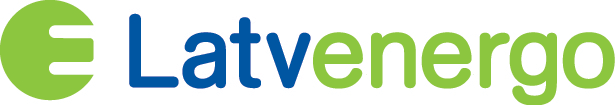 __________________________________________________________________________________KVALIFIKĀCIJAS SISTĒMASNOLIKUMS"BŪVDARBI UN PAKALPOJUMI"Ar grozījumiem: 29.06.2006.19.12.2006.27.02.2007.14.05.2007.18.09.2007.27.06.2008.03.11.2009.06.12.2011.										               22.02.2012.21.09.2012.  03.10.2013.  09.12.2013.  13.07.2015.  02.11.2015.  18.07.2017.  16.08.2018.  13.02.2019.  09.04.2020.Satura rādītājs1.	Ievads	32.	Pasūtītājs	33.	Kvalifikācijas sistēmas uzturētājs	34.	Kontaktpersonas	35.	Informācijas un kvalifikācijas sistēmas nolikuma saņemšana	36.	Kvalifikācijas sistēmā ietvertie darbi/pakalpojumi (grupas) 	37.	Piegādātāju kvalifikācijas prasības	48.	Pieteikuma noformējums un saturs	129. 	Pieteikumu iesniegšanas kārtība	1410. 	Pieteikumu izskatīšana	1411. Pieteikuma nodrošinājums	1512.	Piegādātāju izslēgšana no kvalifikācijas sistēmas	1613. Fizisko personu datu apstrāde	1614.	Citi noteikumi	18Pielikums Nr. 1	19Kvalifikācijas sistēmas pieteikuma vēstule	19Pielikums Nr. 2	24Pieteikuma formas	24Pielikums Nr. 3	27AS "Latvenergo" struktūrvienību ģeogrāfiskais izvietojums	27Pielikums Nr. 4	28Pakalpojuma sniegšanas vietas 0,4kV/1kV elektropārvades līniju trašu tīrīšanai un atsevišķu koku apzāģēšanai/nozāģēšanai	28Pielikums Nr. 5	31Piegādātāja darbinieka CV forma	31Pielikums Nr. 6	32Pieteikuma kvalifikācijas sistēmai nodrošinājuma garantija Nr. _____	32Pielikums Nr. 7	34Pieteikuma kvalifikācijas sistēmai nodrošinājuma garantijai izvirzītās prasības, ja to iesniedz kā apdrošināšanas polisi	34Pielikums Nr.8	35Informācija par būvkomersantu	35Pielikums Nr.9	36Kvalifikācijas sistēmā iekļaujamo un ieskaitāmo kvalificēto elektromontieru kvalifikācijas kritēriji	36IevadsAkciju sabiedrība "Latvenergo" uzaicina Piegādātājus iesniegt pieteikumus to iekļaušanai kvalifikācijas sistēmā, kuras mērķis atlasīt un uzturēt kvalificētu piegādātāju sarakstu, kas nodrošinātu Latvenergo grupas kapitālsabiedrībām iespēju operatīvi, labā kvalitātē un ar atbilstošām garantijām saņemt nepieciešamos būvdarbus un pakalpojumus no kvalificētiem Piegādātājiem, un kura dalībnieki tiks uzaicināti piedalīties sarunu procedūrās par būvdarbu/pakalpojumu veikšanu Latvenergo grupas kapitālsabiedrību rīkotajās iepirkuma procedūrās.Piedalīšanās atlases procedūrā kvalifikācijas sistēmas izveidei notiek uz vienlīdzīgiem noteikumiem komercsabiedrībām vai piegādātāju apvienībām, kas izveidotas saskaņā ar komerclikumu un, kas dibinātas saskaņā ar to izcelsmes valsts normatīvajiem aktiem, neatkarīgi no viņu valstiskās piederības un, kuras vēlas veikt šajā nolikumā norādītos darbus.PasūtītājsAkciju sabiedrība "Latvenergo"
Vienotais Reģ. Nr. 40003032949
PVN maksātāja Nr. LV40003032949
Adrese: Pulkveža Brieža iela 12, Rīga, LV-1230
Kredītiestāde: AS "SEB banka", kods UNLALV2X
konta Nr. LV24UNLA0001000221208Akciju sabiedrība "Sadales tīkls"Vienotais Reģ. Nr. 40003857687PVN maksātāja Nr. LV40003857687Adrese: Šmerļa iela 1, Rīga, LV-1160Kredītiestāde: AS "SEB banka", kods UNLALV2Xkonta Nr. LV83UNLA0050008821895Kvalifikācijas sistēmas uzturētājsAS "Latvenergo" KontaktpersonasAS "Latvenergo" Iepirkumu un loģistikas funkcijas Iepirkumu projektu vadītāja Sandra Veldre, tālr.: 67728036; e-pasts: sandra.veldre@latvenergo.lv.Informācijas un kvalifikācijas sistēmas nolikuma saņemšanaOrganizatoriska rakstura informāciju iespējams saņemt pie nolikuma 4. punktā norādītās kontaktpersonas.Kvalifikācijas sistēmas nolikums ir publiski pieejams AS "Latvenergo" tīmekļa vietnē www.latvenergo.lv sadaļā "Kvalifikācijas sistēmas".Kvalifikācijas sistēmā ietvertie darbi/pakalpojumi (grupas)Vispārējie būvdarbi. Ūdensapgādes un kanalizācijas sistēmu, ieskaitot ugunsdzēsības sistēmas, izbūves, pārbūves, atjaunošanas un remonta darbi.Siltumapgādes (t.sk. apkures), ventilācijas un gaisa kondicionēšanas sistēmu izbūves, pārbūves, atjaunošanas un remonta darbi.Mehānisko iekārtu izbūves, pārbūves, atjaunošanas un remonta darbi.Hidrotehnisko būvju būvdarbi.Elektroietaišu būvniecības, pārbūves, atjaunošanas un remontu darbi līdz 1000 V (ieskaitot).Elektroietaišu būvniecības, pārbūves, atjaunošanas un remontu darbi 6-20 kV, kas sadalīti sekojošās darbu apakšgrupās:6-20 kV sadales ietaises, t.sk. releju aizsardzība, automātika un vadība,Gaisvadu un piekarkabeļu līnijas, 6-20/0,4 kV transformatoru apakšstacijas, brīvgaisa jaudas slēdži,Kabeļlīnijas, 6-20/0,4 kV transformatoru apakšstacijas.110 kV un 330 kV elektroietaišu, t.sk. releju aizsardzības, automātikas un vadības sistēmu  būvniecības, pārbūves, atjaunošanas un remontu darbi.Iekštelpu elektronisko sakaru sistēmu projektēšana un izbūve.Elektronisko sakaru sistēmu, t.sk. kabeļu līniju un kanalizāciju projektēšana un izbūve.Elektroietaišu būvniecības, pārbūves, atjaunošanas un remontu darbu līdz 20 kV projektēšana, kas sadalīta sekojošās apakšgrupās:Gaisvadu līniju, kabeļlīniju, 6-20/0,4 kV transformatoru apakšstaciju un komutācijas punktu projektēšana,6-20 kV sadalietaises ( 110/6-20 kV apakšstacijas un sadales punkti), t.sk. releju aizsardzības, automātikas un vadības projektēšana.110 kV un 330 kV elektroietaišu, t.sk. releju aizsardzības, automātikas un vadības sistēmu  projektēšana.0,4-20 kV elektropārvades līniju trašu tīrīšana un atsevišķu koku apzāģēšana/nozāģēšana.Piegādātāji var pieteikties visās darbu/pakalpojumu grupās, apakšgrupās vai atsevišķi jebkurā no darbu/pakalpojumu grupām, apakšgrupām vai to kombinācijām. Iesniedzot pieteikumu, Piegādātājam jānorāda AS "Sadales tīkls" tehniskās daļas (turpmāk tekstā – tehniskās daļas) un/vai AS "Latvenergo" objektus, kuros Piegādātājs apņemas veikt darbus/pakalpojumus (Pielikums Nr.3). Iesniedzot pieteikumu 0,4-20 kV elektropārvades līniju trašu tīrīšanai un atsevišķu koku apzāģēšanai/nozāģēšanai, Piegādātājam papildus vēl jānorāda tehnisko daļu tīklu nodaļas, kurās Piegādātājs apņemas sniegt attiecīgo pakalpojumu (Pielikums Nr.4). Izsludinot sarunu procedūru par darbu veikšanu/pakalpojumu sniegšanu kādā no tehniskajām daļām, kā arī tehnisko daļu tīklu nodaļām sarunu procedūrai par elektropārvades līniju trašu tīrīšanu, piedalīties tiks uzaicināti kvalificētie Piegādātāji, kuri apliecinājuši savu gatavību veikt darbus/sniegt pakalpojumus attiecīgajā tehniskajā daļā/tehniskās daļas tīklu nodaļā, kā arī visi tie Piegādātāji, kuri nebūs norādījuši konkrētas tehniskās daļas vai tehnisko daļu tīklu nodaļas, bet būs tiesīgi veikt darbus attiecīgajās tehniskajās daļās/tehnisko daļu tīklu nodaļās.Piegādātāju kvalifikācijas prasībasPiegādātājs netiek kvalificēts, ja izpildās vismaz 1 (viens) no obligātajiem izslēgšanas nosacījumiem:Piegādātājs vai persona, kura ir Piegādātāja valdes vai padomes loceklis, pārstāvēttiesīgā persona vai prokūrists, vai persona, kura ir pilnvarota pārstāvēt Piegādātāju darbībās, kas saistītas ar filiāli, ar tādu prokurora priekšrakstu par sodu vai tiesas spriedumu, kas stājies spēkā un kļuvis neapstrīdams un nepārsūdzams, ir atzīta par vainīgu vai tai ir piemērots piespiedu ietekmēšanas līdzeklis par jebkuru no šādiem noziedzīgiem nodarījumiem:  noziedzīgas organizācijas izveidošana, vadīšana, iesaistīšanās tajā vai tās sastāvā ietilpstošā organizētā grupā vai citā noziedzīgā formējumā vai piedalīšanās šādas organizācijas izdarītajos noziedzīgajos nodarījumos,  kukuļņemšana, kukuļdošana, kukuļa piesavināšanās, starpniecība kukuļošanā, neatļauta piedalīšanās mantiskos darījumos, neatļauta labumu pieņemšana, komerciāla uzpirkšana, labuma prettiesiska pieprasīšana, pieņemšana vai došana, tirgošanās ar ietekmi,  krāpšana, piesavināšanās vai noziedzīgi iegūtu līdzekļu legalizēšana,  terorisms, terorisma finansēšana, teroristu grupas izveide vai organizēšana, ceļošana terorisma nolūkā, terorisma attaisnošana, aicinājums uz terorismu, terorisma draudi vai personas vervēšana un apmācīšana terora aktu veikšanai,  cilvēku tirdzniecība,  izvairīšanās no nodokļu vai tiem pielīdzināto maksājumu nomaksas.Izslēgšanas nosacījums netiek piemērots, ja no dienas, kad kļuvis neapstrīdams un nepārsūdzams tiesas spriedums, prokurora priekšraksts par sodu vai citas kompetentās institūcijas pieņemtais lēmums saistībā ar minētajiem pārkāpumiem, līdz piedāvājuma iesniegšanas dienai ir pagājuši 3 (trīs) gadi;Piegādātājs ar kompetentās institūcijas lēmumu, prokurora priekšrakstu par sodu vai tiesas spriedumu, kas stājies spēkā un kļuvis neapstrīdams un nepārsūdzams, ir atzīts par vainīgu un sodīts  par pārkāpumu, kas izpaužas kā: vienas vai vairāku personu nodarbināšana, ja tām nav nepieciešamās darba atļaujas vai tās nav tiesīgas uzturēties Eiropas Savienības dalībvalstī. Izslēgšanas nosacījums netiek piemērots, ja no dienas, kad kļuvis neapstrīdams un nepārsūdzams tiesas spriedums, prokurora priekšraksts par sodu vai citas kompetentas institūcijas pieņemtais lēmums saistībā ar minētajiem pārkāpumiem, līdz piedāvājuma iesniegšanas dienai ir pagājuši 3 (trīs) gadi,personas nodarbināšana bez rakstveidā noslēgta darba līguma, normatīvajos aktos noteiktajā termiņā neiesniedzot par šo personu informatīvo deklarāciju par darbiniekiem, kas iesniedzama par personām, kuras uzsāk darbu. Izslēgšanas nosacījums netiek piemērots, ja no dienas, kad kļuvis neapstrīdams un nepārsūdzams tiesas spriedums vai citas kompetentās institūcijas pieņemtais lēmums saistībā ar minētajiem pārkāpumiem, līdz piedāvājuma iesniegšanas dienai ir pagājuši 12 (divpadsmit) mēneši;Piegādātājs ar tādu kompetentās institūcijas lēmumu vai tiesas spriedumu, kas stājies spēkā un kļuvis neapstrīdams un nepārsūdzams, ir atzīts par vainīgu konkurences tiesību pārkāpumā, kas izpaužas kā horizontālā karteļa vienošanās, izņemot gadījumu, kad attiecīgā institūcija, konstatējot konkurences tiesību pārkāpumu, par sadarbību iecietības programmas ietvaros Piegādātāju ir atbrīvojusi no naudas soda vai samazinājusi naudas sodu. Izslēgšanas nosacījums netiek piemērots, ja no dienas, kad kļuvis neapstrīdams un nepārsūdzams tiesas spriedums vai citas kompetentās institūcijas pieņemtais lēmums saistībā ar minētajiem pārkāpumiem, līdz piedāvājuma iesniegšanas dienai ir pagājuši 12 (divpadsmit) mēneši;7.1.4.	Ir pasludināts Piegādātāja maksātnespējas process, apturēta tā saimnieciskā darbība vai Piegādātājs tiek likvidēts. Ja maksātnespējas procesā, tiek piemērota sanācija vai izlīgums (mierizlīgums), izvērtējot iespējamos ekonomiskos riskus un ņemot vērā iepirkuma līguma priekšmetu, var lemt par izslēgšanas nosacījuma nepiemērošanu;7.1.5. 	Ir konstatēts, ka Piegādātājam dienā, kad pieņemts lēmums par iekļaušanu kvalificēto piegādātāju reģistrā, Latvijā vai valstī, kurā tas reģistrēts vai kurā atrodas tā pastāvīgā dzīvesvieta, ir nodokļu parādi (tai skaitā valsts sociālās apdrošināšanas obligāto iemaksu parādi), kas kopsummā kādā no valstīm pārsniedz 150 (viens simts piecdesmit) EUR;7.1.6. Ir konstatēts, ka attiecībā uz Piegādātāju, tā valdes vai padomes locekli, patieso labuma guvēju, pārstāvēttiesīgo personu vai prokūristu vai personu, kura ir pilnvarota pārstāvēt Piegādātāju, ir noteiktas starptautiskās vai nacionālās sankcijas vai būtiskas finanšu un kapitāla tirgus intereses ietekmējošas Eiropas Savienības vai Ziemeļatlantijas līguma organizācijas dalībvalsts noteiktās sankcijas (tai skaitā sankcijas attiecībā uz proliferācijas finansēšanu), kuras ietekmē līguma izpildi;7.1.7. 	Piegādātājs ir iesniedzis nepatiesu informāciju viņa kvalifikācijas novērtēšanai vai vispār nav sniedzis prasīto informāciju.7.2.   Piegādātāju var atzīt par neatbilstošu: 7.2.1. ja Piegādātājs nav pildījis noslēgtu līgumu un tādēļ Pasūtītājs ir izmantojis līgumā paredzētās tiesības vienpusēji atkāpties no līguma. Nosacījums ir spēkā 12 (divpadsmit) mēnešus no līguma laušanas brīža;7.2.2. ja Piegādātājs ir izdarījis smagu profesionālās darbības pārkāpumu, kas liek apšaubīt tā godīgumu, un šis fakts ir atzīts ar tādu kompetentas institūcijas lēmumu vai tiesas spriedumu, kas stājies spēkā un kļuvis neapstrīdams un nepārsūdzams. Nosacījums ir spēkā 12 (divpadsmit) mēnešus no lēmuma vai tiesas sprieduma spēkā stāšanās brīža. Profesionālās darbības pārkāpumi, par kuriem paredzēta Piegādātāju izslēgšana, saskaņā ar Ministru kabineta 2017.gada 28.februāra noteikumu Nr.109 "Noteikumi par profesionālās darbības pārkāpumiem" pielikumu:- būvdarbi: – 1.tabulas 8., 12., 13., 32., 33., 34., 35. un 36. punkts;– 2.tabulas 10., 12., 18. un 20.punkts;pakalpojumi:– 1.tabulas 12., 13., 28., 29., 30., 32., 33., 34. un 36. punkts;– 2.tabulas 10., 12. un 14.punkts.7.3. Kvalificēto piegādātāju sarakstā tiek iekļauti tie Piegādātāji, kuri atbilst šādiem nosacījumiem:7.3.1. Piegādātājs ir reģistrēts kā komersants Latvijas vai valsts, kurā tas reģistrēts, normatīvajos aktos noteiktajā kārtībā.7.3.2. Piegādātājs ir reģistrēts Latvijas Republikas Būvkomersantu reģistrā (izņemot 6.13.punktā norādītos darbus). 7.3.3. Pēdējo 2 (divu) gadu laikā Piegādātāja ikgadējais neto apgrozījums nav mazāks par:EUR 500 000,- (pieci simti tūkstoši euro), ja Piegādātājs vēlas kvalificēties Nolikuma 6.1. – 6.5.punktā un 6.7. – 6.8.punktā norādītajiem darbiem, EUR 140 000,- (viens simts četrdesmit tūkstoši euro), ja Piegādātājs vēlas kvalificēties Nolikuma 6.6.punktā norādītajiem darbiem,EUR 40 000,- (četrdesmit tūkstoši euro), ja Piegādātājs vēlas kvalificēties Nolikuma 6.11. - 6.13.punktā norādītajiem darbiem.Ja Piegādātājs ir Komandītsabiedrība, tad Komandītsabiedrības Komplimentāram ikgadējais apgrozījums nedrīkst būt mazāks kā 70% no iepriekš norādītā apgrozījuma.7.3.4. 6.1. -6.12.punktā norādītajiem darbiem/pakalpojumiem, Piegādātāja būvuzņēmēja Civiltiesiskā atbildība ir apdrošināta atbilstoši MK 19.08.2014. noteikumu Nr.502 "Noteikumi par būvspeciālistu un būvdarbu veicēju civiltiesiskās atbildības obligāto apdrošināšanu" prasībām.7.3.5. 6.13.punktā norādītajiem pakalpojumiem, Piegādātāja Civiltiesiskā atbildība ir apdrošināta par EUR 10 000,- (desmit tūkstoši euro) (kopējais limits gadā, tostarp arī par vienu apdrošināšanas gadījumu), un apdrošinājums aptver Piegādātāja vispārējo Civiltiesiskās atbildības apdrošināšanu, ietverot atbildību saistībā ar līguma izpildes darbiem. Apdrošināšanas polises darbības termiņš ir 1 (viens) gads, un tas ir uzturams līdzvērtīgs piegādātāja dalībai kvalificēto piegādātāju reģistrā un ir ne mazāks par uzņemto darbu izpildes termiņu, atstājot kvalifikācijas reģistru. Apdrošināšanas polises noteikumos iekļaujams pašriska apmērs ne vairāk kā 10% no atlīdzības limita.7.3.6. Piegādātāja uzņēmumā ir izstrādāta un ieviesta kvalitātes vadības sistēma, kas atbilst noteiktiem Starptautiskiem, Eiropas vai nacionālajiem standartiem, un to apliecina sertifikācijas institūcijas izsniegts apliecinājums vai citi Piegādātāja iesniegti pierādījumi par līdzvērtīgiem kvalitātes nodrošinājuma pasākumiem, izņemot 6.11.-6.13.punktā norādītajiem darbiem/pakalpojumiem. 7.3.7. Piegādātāja uzņēmumā ir izstrādāta un ieviesta vides pārvaldības sistēma, kas atbilst noteiktiem Starptautiskiem, Eiropas vai nacionālajiem standartiem, un ko sertificējušas attiecīgas institūcijas, kuras atbilst Eiropas sertifikācijas standartiem vai citi Piegādātāja iesniegti pierādījumi par līdzvērtīgiem vides aizsardzības prasību nodrošinājuma pasākumiem, izņemot 6.11.-6.13.punktā norādītajiem darbiem/pakalpojumiem.7.3.8. 	Piegādātāja uzņēmumā ir izstrādāta un ieviesta arodveselības un darba drošības pārvaldības sistēma, kas atbilst noteiktiem Starptautiskiem, Eiropas vai nacionālajiem standartiem, un ko sertificējušas attiecīgas institūcijas, kuras atbilst Eiropas sertifikācijas standartiem vai citi Piegādātāja iesniegti pierādījumi par līdzvērtīgiem vides aizsardzības prasību nodrošinājuma pasākumiem, izņemot 6.11.-6.13.punktā norādītajiem darbiem/pakalpojumiem.Piegādātāja uzņēmumā ir apstiprināts darba vides iekšējās uzraudzības plāns saskaņā ar Ministru kabineta noteikumiem Nr.660 "Darba vides iekšējās uzraudzības veikšanas kārtība".Piegādātājs ievēro darba aizsardzības un ugunsdrošības noteikumus un pēdējo 6 (sešu) mēnešu laikā saskaņā SAD_ID077 noteikto darba vietu pārkāpumu klasifikāciju  nav konstatēti paaugstinātas bīstamības pārkāpumi1.7.3.9. Piegādātājam ir vismaz 2 (divu) gadu pieredze attiecīgo darbu/pakalpojumu veikšanā (darbu/pakalpojumu veidos, atbilstoši nolikuma 6. punktam, par kuriem Piegādātājs ir pieteicis savu dalību kvalifikācijas sistēmā):7.3.9.1. Lai kvalificētos elektroietaišu būvniecības, pārbūves, atjaunošanas un remontu darbiem līdz 1000 V (ieskaitot), Piegādātājam kā ģenerāluzņēmējam un/vai apakšuzņēmējam ir vismaz 2 (divu) gadu pieredze elektroietaišu izbūvē:pēdējos 3 (trīs) gados izpildīti līgumi par elektromontāžās darbiem, ar kopējo apjomu: izbūvētas, atjaunotas un/vai pārbūvētas (visas kopā) 5 km 0.4 kV pirmsuzskaites elektropārvades līnijas;Piegādātājam ir piešķirtas speciālās tiesības saskaņā ar SAD_ID077 AS "Sadales tīkls" elektroietaisēs;Piegādātājs iesniedzis pieteikuma nodrošinājumu saskaņā ar 11. punkta nosacījumiem.7.3.9.2. Lai kvalificētos elektroietaišu būvniecības, pārbūves, atjaunošanas un remontu darbiem 6-20 kV, Piegādātājam kā ģenerāluzņēmējam un/vai apakšuzņēmējam ir vismaz 2 (divu) gadu pieredze sadales sistēmas operatora elektroietaisēs un/vai AS "Latvenergo" objektos: pēdējos 3 (trīs) gados izpildīti līgumi par elektromontāžās darbiem, ar kopējo apjomu: - izbūvēts vismaz 1 gab. 6-20 kV sadales punkts un/vai sadalietaise ar ne mazāk kā 4 (četriem) jaudas slēdžiem, kuriem ir pieslēgtas elektrolīnijas, t.sk. releju aizsardzība, automātika un vadība (ja kvalificējas uz 6.7.1.punktā norādītajiem darbiem);- izbūvētas 10 km gaisvadu līnijas un piekarkabeļu līnijas (t.sk. 5 km 6-20 kV), izbūvētas 5 gab. 6-20/0.4 kV transformatoru apakšstacijas vai brīvgaisa jaudas slēdži (ja kvalificējas uz 6.7.2.punktā norādītajiem darbiem),- izbūvētas 10 km kabeļu līnijas (t.sk. 5 km 6-20 kV), izbūvētas 5 gab. 6-20/0,4 kV transformatoru apakšstacijas (ja kvalificējas uz 6.7.3.punktā norādītajiem darbiem),Piegādātājam ir piešķirtas speciālās tiesības saskaņā ar SAD_ID077 AS "Sadales tīkls" elektroietaisēs1; Piegādātājs iesniedzis pieteikuma nodrošinājumu saskaņā ar 11.punkta nosacījumiem.7.3.9.3. Gadījumos, ja punktos 6.6. un 6.7. minēto darbu izpildei nepieciešami elektroenerģijas lietotāju atslēgumi:Piegādātājam jānodrošina, lai maksimālie šo atslēgumu laiki ar klientu atslēgšanu  nepārsniegtu 6 (sešas) stundas, bet ziemas periodā 5 (piecas) stundas,Piegādātāja rīcībā vai nomā ir pārvietojamas elektrostacijas diapazonā 20-160 kVA  lietotāju nodrošināšanai ar kvalitatīvu elektroenerģiju atslēgumu laikos virs plānotajiem atslēguma laikiem.7.3.9.4. Lai kvalificētos iekštelpu  elektronisko sakaru sistēmu projektēšanai un izbūvei un elektronisko sakaru sistēmu, t.sk. kabeļu līniju un kanalizāciju projektēšanai un izbūvei, Piegādātājam ir vismaz 2 (divu) gadu pieredze ar kopējo 2 (divu) gadu izbūves un projektēšanas summu vairāk par EUR 350 000,- (trīs simti piecdesmit tūkstoši euro) (kopā vairāki projekti).7.3.9.5. Lai kvalificētos elektroietaišu būvniecības, pārbūves, atjaunošanas un remontu darbu līdz 20 kV projektēšanai, Piegādātājam kā ģenerāluzņēmējam un/vai apakšuzņēmējam ir vismaz 1 (viena) gada pieredze sadales sistēmas operatora elektroietaisēs un/vai AS "Latvenergo" objektos: gaisvadu līniju, kabeļlīniju, 6-20/0.4 kV transformatoru apakšstaciju un komutācijas punktu projektēšana:- pēdējos 3 (trīs) gados izpildīti līgumi par elektroietaišu projektēšanas darbiem, ar kopējo apjomu: izprojektētas 10 km 6-20 kV elektrolīnijas (t.sk. gaisvadu līnijas, kabeļu līnijas, izolētā vada līnijas) un 5 (pieci) gab. 6-20/0.4 kV transformatoru apakšstacijas vai komutācijas punkti (elektroietaise ar 6-20 kV slēgiekārtu, ar vismaz 1 jaudas slēdzi), t.sk. releju aizsardzību, automātiku un vadību, 6-20 kV sadalietaises (110/6-20 kV apakšstacijas un sadales punkti), t.sk. releju aizsardzības, automātikas un vadības projektēšana:- pēdējos 3 (trīs) gados realizēti līgumi par elektroietaišu projektēšanas darbiem, ar kopējo apjomu: izprojektēts vismaz 1 gab. 6-20 kV sadales punkts (elektroietaise, ar vismaz 4 jaudas slēdžiem, kuriem tiks pieslēgtas elektrolīnijas) un 2 gab. komutācijas punkti (elektroietaise ar 6-20 kV slēgiekārtu, ar vismaz vienu jaudas slēdzi) t.sk. releju aizsardzību, automātiku un vadību.Piegādātāja katram projektētājam ir ar licencētu datorprogrammatūru tehnisko zīmējumu izstrādei aprīkotas projektētāju darba vietas (norādīt, kādas programmas tiek lietotas). Piegādātājam ir iespējas sagatavot tehnisko dokumentāciju DWG formātā, failus veidot PDF formātā, Microsoft Office. 7.3.9.6. Lai kvalificētos 0,4-20 kV elektropārvades līniju trašu tīrīšanai un atsevišķu koku apzāģēšanai/nozāģēšanai, Piegādātājam, kā ģenerāluzņēmējam un/vai apakšuzņēmējam ir vismaz 2 (divu) gadu pieredze un tehniskās iespējas elektropārvades līniju trašu tīrīšanā vai līdzvērtīgos darbos. Par līdzvērtīgiem darbiem tiek uzskatīta krūmu/koku zāģēšana ar krūmgriežiem/motorzāģiem, veicot darbus galvenā cirtē, kopšanas cirtē, sanitārā cirtēs, rekonstruktīvā cirtē, atmežošanas cirtē, ainavu cirtē, tīrītas grāvmalas, ceļmalas, pašvaldību pasūtījumi koku apzāģēšanā:pēdējos 2 (divos) gados kopējais izpildītais darbu apjoms elektropārvades līniju trašu tīrīšanā vai līdzvērtīgos darbos nav mazāks par 40 (četrdesmit) ha.7.3.9.7. Lai kvalificētos 110 kV un 330 kV elektroietaišu, t.sk. releju aizsardzības, automātikas un vadības sistēmu būvniecības, pārbūves, atjaunošanas un remontu darbiem, Piegādātājam kā ģenerāluzņēmējam un/vai apakšuzņēmējam ir vismaz 3 (trīs) gadu pieredze:pēdējos 3 (trīs) gados izpildīti līgumi par elektromontāžas  un/vai iestatīšanas darbiem, ar kopējo apjomu: - vismaz 2 (divas) gab. 110 kV vai 330 kV transformatoru apakšstacijas vai sadalietaises (ja kvalificējas 110 kV un 330 kV elektroietaišu, t.sk. automātika un vadība būvniecības, pārbūves, atjaunošanas un remontu darbiem),- vismaz 3 (trīs) gab. releju aizsardzības uzstādīšanas projekti 110 kV vai 330 kV ietaisēm vismaz divos dažādos objektos (ja kvalificējas 110 kV un 330 kV elektroietaišu releju aizsardzības būvniecības, pārbūves, atjaunošanas un remontu darbiem).7.3.9.8. Lai kvalificētos 110 kV un 330 kV elektroietaišu, t.sk. releju aizsardzības, automātikas un vadības sistēmu projektēšanai, Piegādātājam kā ģenerāluzņēmējam un/vai apakšuzņēmējam ir vismaz 3 (trīs) gadu pieredze:pēdējos 3 (trīs) gados realizēti vismaz 3 (trīs) līgumi par elektroietaišu projektēšanas darbiem, ar kopējo apjomu: - izprojektētas vismaz 2 (divas) gab. 110 kV vai 330 kV transformatoru apakšstacijas vai sadalietaises (ja kvalificējas 110 kV un 330 kV elektroietaišu, t.sk. automātikas un vadības sistēmas projektēšanai),- veikta releju aizsardzības projektēšana un iestatījumu aprēķins 110 kV vai 330 kV ietaisēm vismaz 2 (divos) dažādos objektos (ja kvalificējas 110 kV un 330 kV elektroietaišu releju aizsardzības projektēšanai).7.3.10. Piegādātāja nolikuma 6. punktā norādītajos darbos/pakalpojumos iesaistāmais vadošais personāls ir sertificēts atbilstoši Būvniecības likuma 13.panta un Ministru kabineta 2018. gada 20.marta noteikumu Nr. 169 "Būvspeciālistu kompetences novērtēšanas un patstāvīgās prakses uzraudzības noteikumi" prasībām. Elektromontieru kvalifikācijai un pieredzei jāatbilst pielikumā Nr.9 noteiktajai.7.3.11. Piegādātājs, nolikuma 6. punktā norādītajos darbos/pakalpojumos iesaista šādus speciālistus ar noteiktu darba pieredzi:7.3.11.1. Vispārējie būvdarbi:Vispārējo būvdarbu vadītājs – sertificēts būvdarbu vadītājs, kurš saņēmis būvprakses sertifikātu ēku būvdarbu vadīšanā,Darba aizsardzības koordinators atbilstoši Latvijas Republikas tiesību aktos noteiktajām prasībām.7.3.11.2. Ūdensapgādes un kanalizācijas sistēmu izbūves, ieskaitot ugunsdzēsības sistēmas, pārbūves, atjaunošanas un remonta darbi:Būvdarbu vadītājs – sertificēts būvdarbu vadītājs, kurš saņēmis būvprakses sertifikātu ūdensapgādes un kanalizācijas sistēmu būvdarbu vadīšanā, ieskaitot ugunsdzēsības sistēmas,Darba aizsardzības koordinators atbilstoši Latvijas Republikas tiesību aktos noteiktajām prasībām.7.3.11.3. Siltumapgādes (t.sk. apkures), ventilācijas un gaisa kondicionēšanas sistēmu izbūves, pārbūves, atjaunošanas un remonta darbi:Būvdarbu vadītājs – sertificēts būvdarbu vadītājs, kurš saņēmis būvprakses sertifikātu siltumapgādes, ventilācijas un gaisa kondicionēšanas sistēmu būvdarbu vadīšanā,Darba aizsardzības koordinators atbilstoši Latvijas Republikas tiesību aktos noteiktajām prasībām.7.3.11.4. Mehānisko iekārtu izbūves, pārbūves, atjaunošanas un remonta darbi:Būvdarbu vadītājs – ar pieredzi ne mazāk kā 3 (trīs) projektu vadīšanā, kas saistīti ar mehānisko iekārtu izbūvi, pārbūvi atjaunošanu, remontu vai metālapstrādi un profesionālo vai akadēmisko bakalaura grādu vai 2.līmeņa profesionālo izglītību inženierzinātnē,Darba aizsardzības koordinators atbilstoši Latvijas Republikas tiesību aktos noteiktajām prasībām.7.3.11.5. Hidrotehnisko būvju būvdarbi:Hidrotehnisko būvju būvdarbu vadītājs – sertificēts būvdarbu vadītājs, kurš saņēmis būvprakses sertifikātu jūras vai upju hidrotehnisko būvju būvdarbu vadīšanā vai ostu un jūras hidrotehnisko būvju būvdarbu vadīšanā,Darba aizsardzības koordinators atbilstoši Latvijas Republikas tiesību aktos noteiktajām prasībām.7.3.11.6. Elektroietaišu būvniecības, pārbūves, atjaunošanas un remontu darbi līdz 1000 V (ieskaitot):Ne mazāk kā 2 (divi) elektromontāžas darbu vadītāji (sertificēti elektrospeciālisti) ar sekojošu kvalifikāciju: kompetentas sertificēšanas institūcijas, kuru sarakstu Ekonomikas ministrija publicējusi laikrakstā "Latvijas Vēstnesis" izsniegts, un būvprakses un arhitekta prakses sertifikātu reģistrā reģistrēts Būvprakses sertifikāts elektroietaišu izbūves darbu vadīšanai,Ne mazāk kā 1 (viens) elektrotehniķis (sertificēts elektrospeciālists) ar tiesībām veikt elektroietaišu tehnisko parametru mērīšanu un pārbaudi,Darba aizsardzības koordinators atbilstoši Latvijas Republikas tiesību aktos noteiktajām prasībām, 2 (divi) vai vairāk kvalificēti elektromontieri vai elektrotehniķi ar vismaz "B" elektrodrošības grupu atbilstoši LEK025, kuru kvalifikācija atbilst Pielikumā Nr.9 uzrādītajai vai, kas apmācīti un saņēmuši Latvijas Republikā akreditētas institūcijas izsniegtus elektromontiera sertifikātus un ar vismaz 2 (divu) gadu pieredzi elektromontāžas darbos līdz 1000 V, kuru kopējā kvalifikācija atbilst visu sadales tīkla elektroietaišu montāžas darbu veidiem, 2 (divi) vai vairāk kvalificēti elektromontieri vai elektrotehniķi spriegumaktīvo darbu veikšanai (vismaz 2 (divi) kvalificēti darbinieki darbam SDSAD  un vismaz 2 (divi) – SDGL, atbilstoši  SAD_ID077). 7.3.11.7. Elektroietaišu būvniecības, pārbūves, atjaunošanas un remontu darbi 6-20 kV:Ne mazāk kā 2 (divi) elektromontāžas darbu vadītāji (sertificēti elektrospeciālisti) ar sekojošu kvalifikāciju: kompetentas sertificēšanas institūcijas, kuru sarakstu Ekonomikas ministrija publicējusi laikrakstā "Latvijas Vēstnesis" izsniegts, un būvprakses un arhitekta prakses sertifikātu reģistrā reģistrēts Būvprakses sertifikāts elektroietaišu izbūves darbu vadīšanai 6.7. punktā norādītajos darbu veidos,Ne mazāk kā 1 (viens) elektrotehniķis (sertificēts elektrospeciālists) ar tiesībām veikt elektroietaišu tehnisko parametru mērīšanu un pārbaudi  līdz 1kV un/vai no 1kV līdz 35kV,Darba aizsardzības koordinators atbilstoši Latvijas Republikas tiesību aktos noteiktajām prasībām, 3 (trīs) vai vairāk kvalificēti elektromontieri vai elektrotehniķi ar vismaz "B" elektrodrošības grupu atbilstoši LEK025, kuru kvalifikācija atbilst Pielikumā Nr.9 uzrādītajai vai, kas apmācīti un saņēmuši Latvijas Republikā akreditētas institūcijas izsniegtus elektromontiera sertifikātus un ar vismaz 2 (divu) gadu pieredzi elektromontāžas darbos līdz 20 kV, kuru kopējā kvalifikācija atbilst visu sadales tīkla elektroietaišu montāžas darbu veidiem,6.7.3.punktā minētajiem darbiem papildus nepieciešami 2 (divi) elektromontieri vai elektrotehniķi ar spēkā esošām apliecībām par apmācībām AS "Sadales tīkls" pielietojamo kabeļu uzmavu montāžas tehnoloģijās.7.3.11.8. 110 kV un 330 kV elektroietaišu, t.sk. releju aizsardzības, automātikas un vadības sistēmu  būvniecības, pārbūves, atjaunošanas un remontu darbi:Ne mazāk kā 1 (viens) projekta vadītājs ar pieredzi ne mazāk kā 3 (trīs)  līdzīgu  projektu vadīšanā pēdējo 5 (piecu) gadu laikā,Ne mazāk kā 1 (viens) sertificēts darbu vadītājs (sertificēts elektrospeciālists) ar sekojošu kvalifikāciju: kompetentas sertificēšanas institūcijas, kuru sarakstu Ekonomikas ministrija publicējusi laikrakstā "Latvijas Vēstnesis" izsniegts, un būvprakses un arhitekta prakses sertifikātu reģistrā reģistrēts Būvprakses sertifikāts elektroietaišu izbūves darbu vadīšanai 6.8. punktā norādītajos darbu veidos,Ne mazāk kā 1 (viens) elektrotehniķis (sertificēts elektrospeciālists) ar tiesībām veikt elektroietaišu tehnisko parametru mērīšanu un pārbaudi iekārtām virs 1000V,Darba aizsardzības koordinators atbilstoši Latvijas Republikas tiesību aktos noteiktajām prasībām,3 (trīs) vai vairāk kvalificēti elektromontieri vai elektrotehniķi ar vismaz "B" elektrodrošības grupu atbilstoši LEK025, kuru kvalifikācija atbilst Pielikumā Nr.9 uzrādītajai vai, kas apmācīti un saņēmuši Latvijas Republikā akreditētas institūcijas izsniegtus elektromontiera sertifikātus un ar vismaz 2 (divu) gadu pieredzi elektromontāžas darbos virs 110 kV.7.3.11.9. Iekštelpu  elektronisko sakaru sistēmu projektēšana un izbūve:Darbu vadītājs – sertificēts speciālists, kurš ir saņēmis būvprakses sertifikātu telekomunikāciju sistēmu un tīklu būvdarbu vadīšanai,Darba aizsardzības koordinators projekta sagatavošanas un izpildes posmos atbilstoši Latvijas Republikas tiesību aktos noteiktajām prasībām,Ne mazāk kā 1 (viens) sertificēts projektētājs – sertificēts speciālists, kurš ir saņēmis būvprakses sertifikātu telekomunikāciju sistēmu un tīklu projektēšanai.7.3.11.10. Elektronisko sakaru sistēmu, t.sk. kabeļu līniju un kanalizāciju projektēšana un izbūve:Darbu vadītājs – sertificēts speciālists, kurš ir saņēmis būvprakses sertifikātu telekomunikāciju sistēmu un tīklu būvdarbu vadīšanai,Darba aizsardzības koordinators projekta sagatavošanas un izpildes posmos atbilstoši Latvijas Republikas tiesību aktos noteiktajām prasībām,Ne mazāk kā 2 (divi) sertificēti projektētāji – sertificēti speciālisti, kuri ir saņēmuši būvprakses sertifikātu telekomunikāciju sistēmu un tīklu projektēšanai.7.3.11.11. Elektroietaišu būvniecības, pārbūves, atjaunošanas un remontu darbu projektēšana atbilstoši 6.11.punktam:Ne mazāk kā 1 (viens) sertificēts elektroietaišu projektēšanas darbu vadītājs un 2 (divi) sertificēti elektroietaišu projektētāji, kuriem ir kompetentas sertificēšanas institūcijas, kuru sarakstu Ekonomikas ministrija publicējusi laikrakstā "Latvijas Vēstnesis", izsniegts un būvprakses un arhitekta prakses sertifikātu reģistrā reģistrēts Būvprakses sertifikāts 6.11.1. un 6.11.2. punktā norādītajos darbu veidos un pieredze ne mazāk kā 5 (piecu) projektu izstrādāšanā.7.3.11.12. 110 kV un 330 kV elektroietaišu, t.sk. releju aizsardzības, automātikas un vadības sistēmu  projektēšana:Ne mazāk kā 1 (viens) sertificēts būvprojektu vadītājs un 2 (divi) sertificēti elektroietaišu projektētāji, kuriem ir kompetentas sertificēšanas institūcijas, kuru sarakstu Ekonomikas ministrija publicējusi laikrakstā "Latvijas Vēstnesis", izsniegts un būvprakses un arhitekta prakses sertifikātu reģistrā reģistrēts Būvprakses sertifikāts 6.12. punktā norādītajos darbu veidos un pieredze ne mazāk kā 5 (piecu) projektu izstrādāšanā,Darba aizsardzības koordinators projekta sagatavošanas posmā atbilstoši Latvijas Republikas tiesību aktos noteiktajām prasībām.7.3.11.13. 0,4-20 kV elektropārvades līniju trašu tīrīšana un atsevišķu koku apzāģēšana/nozāģēšana:Ne mazāk kā 7 (septiņi) kvalificēti darbinieki, no kuriem:1 (viens) darbu vadītājs ar "B" elektrodrošības grupu. Darbu vadītājs – persona, kas nodarbojas ar pakalpojuma sniegšanas organizatorisko pusi (atslēgumu plānošana, visi nepieciešamie saskaņojumi, darbu plānošana, pretenziju izskatīšana un novēršana, sadarbības jautājumi ar Sabiedrisko pakalpojumu sniedzēju, utt.);2 (divi) darbinieki ar "B" elektrodrošības grupu un, kuriem ir tiesības strādāt ar motorzāģiem un krūmgriežiem;4 (četri) darbinieki ar "A" elektrodrošības grupu un kuriem ir tiesības strādāt ar motorzāģiem un krūmgriežiem.7.4. Ja Piegādātājs ir šim mērķim izveidota piegādātāju apvienība, tad katram tajā ietilpstošajam Piegādātājam ir jāatbilst 7.1., 7.3.1., 7.3.2., 7.3.6., 7.3.7. un 7.3.8. punkta nosacījumiem.Pieteikuma noformējums un satursPiegādātājs sagatavo un iesniedz pieteikumu saskaņā ar šī nolikuma prasībām, kā arī ņemot vērā Latvijas Republikā spēkā esošos normatīvos aktus.Pieteikums jāiesniedz elektroniski, AS "Latvenergo" Elektroniskajā iepirkumu sistēmā (EIS), ievērojot šādas Piegādātāja izvēles iespējas:izmantojot Elektroniskās iepirkumu sistēmas piedāvātos rīkus, aizpildot minētajā sistēmā sagatavotās formas;pievienojamos dokumentus sagatavojot ārpus Elektroniskās iepirkumu sistēmas un augšupielādējot sistēmas attiecīgajos laukos sagatavotos pdf, word, excel, edoc dokumentus.Pieteikumu paraksta (apstiprina) Piegādātāju pārstāvēt tiesīgā persona, pievienojot pārstāvību apliecinošu dokumentu (piemēram, pilnvaru).Piegādātājs, iesniedzot pieteikumu Elektronisko iepirkumu sistēmā, apliecina atbilstību 7.1.punktā noteiktajām kvalifikācijas prasībām.Piegādātāja kvalifikācijas atbilstības novērtēšanai, Piegādātājam jāiesniedz sekojoši dokumenti:8.5.1. Pieteikums, atbilstoši Pielikumā Nr.1 norādītajai informācijai;8.5.2. Ja Piegādātājs ir reģistrēts vai tā pastāvīgā dzīvesvieta ir ārpus Latvijas, apliecināta reģistrācijas dokumenta kopija, ko izdevusi Piegādātāja reģistrācijas valsts kompetenta iestāde;8.5.3. Ja Piegādātājs ir reģistrēts vai tā pastāvīgā dzīvesvieta ir ārpus Latvijas,  kompetentas institūcijas izziņa, kas izdota ne agrāk kā 3 (trīs) mēnešus pirms piedāvājuma iesniegšanas dienas un sastādīta saskaņā ar Piegādātāja reģistrācijas valsts normatīvajiem aktiem, ka Piegādātājam nav pasludināts maksātnespējas process un tas neatrodas likvidācijas stadijā;8.5.4.	Ja Piegādātājs ir reģistrēts vai tā pastāvīgā dzīvesvieta ir ārpus Latvijas, izziņa, kas izdota ne agrāk kā 6 (sešus) mēnešus pirms pieteikuma iesniegšanas dienas un sastādīta saskaņā ar Piegādātāja reģistrācijas valsts normatīvajiem aktiem, ka Piegādātājam attiecīgajā ārvalstī nav nodokļu parādu, tajā skaitā valsts sociālās apdrošināšanas obligāto iemaksu parādu, kas kopsummā pārsniedz 150 (viens simts piecdesmit) euro;8.5.5. 	Piegādātāja peļņas / zaudējumu aprēķina kopija par pēdējiem 2 (diviem) pārskata gadiem;8.5.6.	Spēkā esošas Piegādātāja Civiltiesiskā atbildības apdrošināšanas polises kopija. Polisei jābūt izdotai (derīgai) uz vismaz 1 (vienu) gadu;8.5.7.	Piegādātāja uzņēmuma kvalitātes vadības sistēmas sertifikāta kopija, vides un arodveselības un darba drošības pārvaldības sistēmas sertifikāta kopija vai Piegādātāja uzņēmumā izstrādātais kvalitātes vadības sistēmas, vides pārvaldības un arodveselības un darba drošības pārvaldības sistēmu apraksts.8.5.8. 	Piegādātāja uzņēmumā apstiprinātais darba vides iekšējās uzraudzības plāns saskaņā ar Ministru kabineta noteikumiem Nr.660 "Darba vides iekšējās uzraudzības veikšanas kārtība".8.5.9.	Informācija par Piegādātāja pieredzi attiecīgo darbu/pakalpojumu veikšanā, norādot īstenotos līgumus atbilstoši nolikuma Pielikumā Nr. 2 norādītajai formai Nr.1. Ja Piegādātājs piedalās kvalifikācijas sistēmā par vairākām darbu/pakalpojumu grupām vai apakšgrupām, tad forma Nr.1 jāiesniedz par katru darbu/pakalpojumu veidu atsevišķi.8.5.10.	Informācija par Piegādātāja personāla kvalifikāciju atbilstoši nolikuma Pielikumā Nr. 2 norādītajai formai Nr. 2, pielikumā pievienojot spēkā esošas, Latvijas Republikas normatīvajos aktos noteiktā kārtībā akreditētu sertifikācijas institūciju izsniegtu kvalifikācijas sertifikātu kopijas, profesionālās izglītības līmeni apliecinošu dokumentu kopijas un CV (neiekļaujot sensitīva rakstura datus (piem., foto, tautību, vecumu un tml.)), atbilstoši Pielikumā Nr.5 norādītajai formai.8.5.10.1. Elektroietaišu būvniecības, pārbūves, atjaunošanas un remontu darbu vadītāja un telekomunikāciju kabeļu līniju un telekomunikāciju kanalizāciju izbūves darbu vadītāja kvalifikācijas apliecināšanai papildus jāiesniedz darbinieka, saskaņā ar energostandartu LEK025 "Drošības prasības, veicot darbus elektroietaisēs" piešķirtu, elektrodrošības (ED)  "C" grupu apliecinoša dokumenta kopija,8.5.10.2. Elektroietaišu elektromontāžas elektromontiera vai elektrotehniķa kvalifikācijas apliecināšanai jāiesniedz:Elektromontiera (elektrotehniķa) profesionālās izglītības pirmā, otrā, trešā vai ceturtā līmeņa profesionālā elektromontiera kvalifikāciju apliecinošu dokumentu kopijas, kurām jāatbilst Profesionālās izglītības likumam un likumam "Par reglamentētajām profesijām un profesionālās kvalifikācijas atzīšanu",Visu elektromontiera (elektrotehniķa) papildu kvalifikāciju apliecinošu dokumentu kopijas – darbi īpašos apstākļos, darbi ar speciālu aprīkojumu, darbi ar bīstamām iekārtām,Elektromontiera, saskaņā ar standartu LEK025 "Drošības prasības, veicot darbus elektroietaisēs" piešķirtu, elektrodrošības (ED) grupu apliecinoša dokumenta kopiju,Elektromontiera (elektrotehniķa) prasmju sertifikāti atbilstoši veicamajiem darbiem (gadījumā, ja tādi ir izdoti),8.5.10.3. Elektroietaišu būvniecības, pārbūves, atjaunošanas un remontu darbu līdz 1000 V (ieskaitot) izpildei vismaz 1 (vienam) darbiniekam apliecība par apmācībām spriegumaktīvo darbu veikšanas organizēšanā, 8.5.10.4. Lai apliecinātu tiesības strādāt ar motorzāģiem un krūmgriežiem, jāiesniedz katra minētā speciālista kvalifikāciju apliecinoši dokumentu kopijas saskaņā ar SAD_ID077 1.pielikuma paraugā minēto – darbi  īpašos apstākļos, darbi ar speciālu aprīkojumu, darbi ar bīstamām iekārtām .8.6. 	Ja Piegādātājs piedalās kvalifikācijas sistēmā par vairākām darbu/pakalpojumu grupām, tad Pielikumā Nr. 2 norādītā forma Nr. 2 jāiesniedz par katru 6. punktā minēto darbu veidu (grupu) atsevišķi. Par 6.7. punktā minētajiem darbiem jāiesniedz viena, kopīga forma Nr.2. 8.7.	Piegādātājam pēc pieprasījuma jāuzrāda iesniegto kopiju oriģināli vai jāiesniedz papildus dokumenti tā kvalifikācijas novērtēšanai.8.8. 	Ārvalstu Piegādātāji ir tiesīgi iesniegt no 8. punktā noteiktajiem dokumentiem atšķirīgus dokumentus, ja tie apliecina 8. punktā prasīto informāciju un tos izsniegušas attiecīgas ārvalstu institūcijas, iestādes vai personas, kas saskaņā ar Piegādātāja reģistrācijas valsts normatīvajiem aktiem ir tiesīgas to darīt. 8.9.	Ārvalstu Piegādātāja personāla kvalifikācijai jāatbilst šā nolikuma prasībām un ārvalstu personāla kvalifikācijas atbilstība jāapliecina iesniedzot likumā "Par reglamentētajām profesijām un profesionālās kvalifikācijas atzīšanu" noteiktās kompetences apliecības. 9. 	Pieteikumu iesniegšanas kārtība9.1. 	Pieteikumi jāiesniedz AS "Latvenergo" Elektroniskajā iepirkumu sistēmā.  9.2. 	Pieteikumu iesniegšanai netiek noteikts konkrēts termiņš un tos var iesniegt visā kvalifikācijas sistēmas uzturēšanas laikā.10. 	Pieteikumu izskatīšana10.1. 	Iesniegtie pieteikumi tiek izskatīti kvalifikācijas sistēmas komisijas sēdē bez Piegādātāju pārstāvju piedalīšanās.10.2. Gadījumā, ja komisija konstatē, ka Piegādātājs nav iesniedzis visus nolikuma 8. punktā prasītos dokumentus vai arī to saturs neatbilst nolikuma prasībām, komisija aptur pieteikuma izskatīšanu līdz papildu dokumentu saņemšanai. Piegādātājs, pēc papildu dokumentu pievienošanas, pieteikumu var iesniegt atkārtotai izskatīšanai.10.3. Piegādātājs tiek iekļauts kvalificēto piegādātāju sarakstā, ja tā kvalifikācija atbilst visām nolikuma 7. punktā norādītajām kvalifikācijas prasībām.10.4. Lēmums par Pieteikuma iesniedzēja atbilstību kvalifikācijas sistēmai tiks pieņemts 2 (divu) mēnešu laikā pēc pieteikuma iesniegšanas. 10.5. Par atbilstību kvalifikācijas prasībām vai pieteikuma noraidīšanu pieteikuma iesniedzēji tiek informēti Elektroniskajā iepirkumu sistēmā. Noraidīšanas iemesli tiek izskaidroti, pamatojoties uz kvalifikācijas sistēmā noteiktajām kvalifikācijas prasībām.11. Pieteikuma nodrošinājums11.1. Pēc Pasūtītāja lēmuma par atbilstību kvalifikācijas prasībām Piegādātājam jāiesniedz Pasūtītājam pieteikuma nodrošinājums:11.1.1. 6.6. punktā norādītajiem darbiem EUR 14 000,- (četrpadsmit tūkstoši euro) apmērā, 11.1.2. 6.7.2 un 6.7.3. punktos norādītajiem darbiem EUR 43 000,- (četrdesmit trīs tūkstoši euro) apmērā, 11.1.3. 6.7.1. punktā norādītajiem darbiem EUR 71 000,- (septiņdesmit viens tūkstotis euro) apmērā, 11.1.4. 6.9., 6.10., 6.11. punktos norādītajiem darbiem EUR 7 000,- (septiņi tūkstoši euro) apmērā,11.1.5. 6.13. punktā norādītajiem darbiem EUR 8 000,- (astoņi tūkstoši euro) apmērā.11.2.	Ja Piegādātājs kvalificējies 6.6. un/vai 6.7. punktā norādītajiem darbiem un 6.11. punktā norādītajiem darbiem un iesniedzis 11.1.1. vai 11.1.2., vai 11.1.3. punktā norādīto pieteikuma nodrošinājumu, tad pieteikuma nodrošinājums saskaņā ar 11.1.4.punktā norādītajām prasībām tam papildus nav jāiesniedz. Nav jāiesniedz arī Pieteikuma nodrošinājums saskaņā ar 11.1.1. un/vai 11.1.2.punkta prasībām, ja Piegādātājs iesniedzis 11.1.3.punktā norādīto pieteikuma nodrošinājumu.11.3. 	Ja Piegādātājs kvalificējies 6.6. un/vai 6.7. punktā norādītajiem darbiem un iesniedzis 11.1.1., 11.1.2. vai 11.1.3. punktā norādīto pieteikuma nodrošinājumu, tad pieteikuma nodrošinājums saskaņā ar 11.1.5.punktā norādītajām prasībām tam papildus nav jāiesniedz. 11.4. Pieteikuma nodrošinājums jāiesniedz vienā no formām:11.4.1. kā kredītiestādes beznosacījumu pieteikuma nodrošinājuma garantija, kuru uz Piegādātāja vārda izsniegusi Latvijas Republikā vai ārvalstīs reģistrētā kredītiestāde, un kura ir noformēta kā ar drošu elektronisko parakstu kredītiestādes parakstīts e-dokuments. Kredītiestādes garantijas saturam jāatbilst Pielikumā Nr.6 noteiktajai formai. Kredītiestādes garantijai jābūt izdotai un reģistrētai saskaņā ar kredītiestādes darbību regulējošo normatīvo aktu prasībām;11.4.2. kā abpusēji parakstīta apdrošināšanas polise, kuru izsniegusi Latvijas Republikā vai ārvalstīs reģistrēta apdrošināšanas sabiedrība, un kura ir noformēta kā ar drošu elektronisko parakstu abpusēji parakstīts e-dokuments. Polisē jābūt norādītam, ka AS Latvenergo" ir apdrošinātais. Tikai apdrošināšanas sabiedrības un Piegādātāja abpusēji parakstītā polise tiks uzskatīta par apdrošināšanas līguma noslēgšanas fakta apliecinājumu Apdrošināšanas līguma likuma 19.panta izpratnē, kas ļauj AS "Latvenergo" kā apdrošinātajam pārliecināties, ka apdrošināšanas līguma slēdzēji ir abpusēji vienojušies par apdrošināšanas nosacījumiem. Polisei jāpievieno apdrošināšanas noteikumi un apdrošināšanas sabiedrības izsniegtā garantijas vēstule, kuras saturs atbilst Pielikumā Nr.7. noteiktajai formai, un kura ir noformēta kā ar drošu elektronisko parakstu apdrošināšanas sabiedrības parakstīts e-dokuments. Lai apliecinātu, ka Piegādātājs ir veicis apdrošināšanas prēmijas maksājumu apdrošināšanas polisē noteiktajā apjomā un termiņā, Piegādātājam jāiesniedz kredītiestādes apliecināts maksājuma uzdevums;1.4.3.  kā kredītiestādes apliecināts maksājuma uzdevums, kas apliecina, ka pieteikuma nodrošinājuma summas maksājums ir veikts uz AS "Latvenergo" kontu. Maksājuma uzdevumā jābūt norādītam maksājuma mērķim: Pieteikuma nodrošinājums kvalifikācijas sistēmai "Būvdarbi un pakalpojumi".11.5. Piegādātājs tiks iekļauts kvalificēto piegādātāju sarakstā tikai tādā gadījumā, ja būs iesniedzis Pasūtītājam atbilstošu pieteikuma nodrošinājumu. Pieteikuma nodrošinājuma derīguma termiņam jābūt 1 (vienu) mēnesi ilgākam par termiņu, uz kādu Piegādātājs tiek iekļauts kvalificēto piegādātāju sarakstā. 11.6. Gadījumā, ja pieteikuma nodrošinājums ir ticis iesniegts papīra formātā, pieteikuma nodrošinājuma oriģināls tiks atdots Piegādātājam ne vēlāk kā 10 (desmit) dienu laikā, ja ir beidzies pieteikuma nodrošinājuma derīguma termiņš vai jebkurš tā pagarinājums ar nosacījumu, ka Piegādātājs izpildījis visas tā saistības, tajā skaitā arī garantijas saistības, kas izriet no līgumiem, kurus tas noslēdzis ar Pasūtītāju, būdams iekļauts kvalificēto piegādātāju sarakstā.11.7. Pasūtītājs ir tiesīgs ieturēt pieteikuma nodrošinājumu, ja Piegādātājs ir atsaucis savu piedāvājumu Latvenergo koncerna sabiedrību iepirkumu procedūrā vai Piegādātājs, kura piedāvājums izraudzīts saskaņā ar piedāvājuma izvēles kritēriju iepirkuma procedūrā, kurā par piedāvājuma nodrošinājumu kalpo iepriekš minētais pieteikuma nodrošinājums, neparaksta iepirkuma līgumu vai vispārīgo vienošanos Pasūtītāja noteiktajā termiņā, kā arī, lai kompensētu Piegādātāja saistību, tajā skaitā garantijas saistību, neizpildes rezultātā Pasūtītājam nodarītos zaudējumus, kas aprēķināti saskaņā ar līgumiem, kurus Piegādātājs noslēdzis ar Pasūtītāju būdams iekļauts kvalificēto piegādātāju sarakstā, vai lai ieturētu līgumsodu, kas aprēķināts saskaņā ar līgumiem, kurus Piegādātājs noslēdzis ar Pasūtītāju būdams iekļauts kvalificēto piegādātāju sarakstā.11.8. Gadījumā, ja pieteikuma nodrošinājums vai kāda tā daļa tiek ieturēta atbilstoši 11.7.punkta nosacījumiem, Piegādātājam ir pienākums nodrošināt, ka pieteikuma nodrošinājums 5 (piecu) darba dienu laikā tiek atjaunots tā sākotnējā, proti, 11.1. punktā norādītajā, apmērā. Ja Piegādātājs šajā punktā minētajā termiņā neatjauno pieteikuma nodrošinājumu, tas var tikt izslēgts no kvalificēto piegādātāju saraksta.12.	Piegādātāju izslēgšana no kvalifikācijas sistēmas12.1.	Kvalifikācijas sistēmas komisija jebkurā brīdī var izslēgt Piegādātāju no kvalificēto piegādātāju saraksta, ja:12.1.1.tiek konstatēts, ka Piegādātāja kvalifikācija neatbilst kādai no nolikuma 7. punktā norādītajām kvalifikācijas prasībām;12.1.2.Piegādātājs nav ievērojis 11.5.punkta prasības un iesniegtais pieteikuma nodrošinājums ir zaudējis spēku.12.2.	Par nodomu izslēgt Piegādātāju no kvalificēto piegādātāju saraksta kvalifikācijas sistēmas uzturētājs rakstveidā, norādot iemeslus, informē Piegādātāju vismaz 10 (desmit) dienas pirms datuma, ar kuru to paredzēts izslēgt no kvalificēto piegādātāju saraksta.13. Fizisko personu datu apstrāde13.1. Nolikuma 2.punktā norādītais Pasūtītājs ir kvalificēto piegādātāju saraksta atlases un uzturēšanas ietvaros no Piegādātāja saņemto fizisko personu datu Pārzinis.13.2. Personas datu apstrādes mērķis: Pasūtītājs veic Piegādātāja pieteikumā norādīto fizisko personu datu apstrādi, lai atlasītu un uzturētu kvalificēto piegādātāju sarakstu, izvērtējot Piegādātāju un tā personāla profesionālo atbilstību Kvalifikācijas sistēmas nolikuma un Latvijas Republikas spēkā esošo normatīvo aktu prasībām, pamatojoties uz Pasūtītāja un trešo personu (piegādātāju) leģitīmo interešu ievērošanu, kas izriet no normatīvajos aktos noteiktajām abu pušu tiesībām.13.3. Piegādātājs, kā pieteikuma sagatavošanas ietvaros pieteikumā iekļauto personu (tostarp personāla, apakšuzņēmēju un iepriekšējo pasūtītāju kontaktpersonu) personas datu pārzinis, ir atbildīgs par attiecīgu personas datu subjektu datu apstrādes tiesiskā pamata nodrošināšanu saistībā ar Piegādātāja dalību Kvalifikācijas sistēmā.13.4. Piegādātājs ir atbildīgs par pieteikumā norādīto personas datu precizitāti (aktualitāti) un savlaicīgi informē Pasūtītāju par izmaiņām Piegādātāja pieteikumā norādītajos personas datos atbilstoši Nolikuma 14.5.punkta noteikumiem.13.5.	Informācija par pieteikumā norādīto personas datu apstrādi pieteikumu vērtēšanas un Kvalifikācijas sistēmas uzturēšanas ietvaros:13.5.1. Pieteikumā norādīto personas datu apstrādes apakšmērķi:Piegādātāja pieteikumam pievienotajos personāla kvalifikācijas dokumentos norādīto fizisko personu datu apstrādes mērķis – Piegādātāja personāla kvalifikācijas izvērtēšana atbilstoši Kvalifikācijas sistēmas nolikuma un normatīvo aktu prasībām;Piegādātāja pieteikumā norādīto Piegādātāja pilnvaroto personu datu apstrādes mērķis – izvērtēt iesniegtā pieteikuma tiesiskumu;Piegādātāja pieteikumā norādīto Piegādātāja kontaktpersonu datu apstrādes mērķis – nodrošināt informācijas apriti. Pieteikumā norādīto apakšuzņēmēju un iepriekšējo Piegādātāja pasūtītāju kontaktpersonu datu apstrādes mērķis – pārliecināties par Piegādātāja atbilstību Kvalifikācijas nolikuma prasībām.13.5.2. Personas datu apstrādes ilgums: Pasūtītājs apstrādā Piegādātāja pieteikumā norādītus fizisko personu datus tik ilgi, cik Piegādātājs ir iekļauts kvalificēto piegādātāju sarakstā. Pēc Piegādātāja izslēgšanas no kvalificēto piegādātāju saraksta Pasūtītājs glabā Piegādātāja iesniegto pieteikumu, tostarp tajā iekļautos fizisko personu datus atbilstoši Sabiedrisko pakalpojumu sniedzēju iepirkumu likumā noteiktajam iepirkumu procedūras dokumentu glabāšanas termiņam. 13.6.	Informācija par izraudzītā Piegādātāja, kuram piešķirtas būvdarbu/pakalpojumu līguma slēgšanas tiesības, pieteikumā norādīto personu datu apstrādi būvdarbu/pakalpojumu līguma izpildes ietvaros:13.6.1.	Pieteikumā norādīto personas datu apstrādes apakšmērķi: Pasūtītājs apstrādā izraudzītā Piegādātāja pieteikumā norādītus personāla personu datus ar mērķi:Nodrošināt starp Piegādātāju un Pasūtītāju noslēgtā būvdarbu/pakalpojumu līguma un Kvalifikācijas sistēmas nolikuma nosacījumu izpildi; Pārbaudīt izraudzītā Piegādātāja personāla atbilstību kvalifikācijas prasībām, kas noteiktas Latvijas Republikas spēkā esošajos normatīvajos aktos, Pārziņa iekšējos normatīvajos aktos un iepirkuma dokumentācijā;Nodrošināt izraudzītā Piegādātāja personāla identificēšanu un pielaišanu darbu izpildei Pārziņa objektos, ievērojot Pasūtītāja iekšējos normatīvajos aktos noteiktās prasības un procedūras (AS "Latvenergo" Caurlaižu režīma ievērošana, Darba aizsardzības reģistrācijas un uzskaites žurnālu nodrošināšana, līguma darbiem noteiktās zonas izmantošana, līguma izpildei nepieciešamās dokumentācijas nodrošināšana, drošības Pasūtītāja objektos nodrošināšana).13.6.2 Personas datu apstrādes ilgums: gadījumā, kad Piegādātājam ir piešķirtas būvdarbu/pakalpojuma līguma slēgšanas tiesības, attiecīgā Piegādātāja iesniegtais pieteikums (tostarp tajā norādītie personas dati) tiek glabāts kopā ar iepirkuma līgumu visā iepirkuma līguma darbības laikā, ieskaitot līgumā noteikto garantijas termiņu, ka līguma uzglabāšanas laikā pēc līguma nosacījumu pilnīgas izpildes, kas nepārsniedz Arhīvu likumā noteikto uz laiku glabājamo dokumentu maksimālo glabāšanas termiņu. 13.7. Tehniskie un organizatoriskie pasākumi personas datu aizsardzības nodrošināšanai:13.7.1. Pasūtītājs ir ieviesis tehniskās un organizatoriskās prasības saskaņā ar personas datu aizsardzību regulējošo normatīvo aktu prasībām, tajā skaitā nodrošinot, ka Kvalifikācijas sistēmas uzturēšanas ietvaros Piegādātāja pieteikumā norādītajiem fizisko personu datiem piekļūst tikai:Pasūtītāja pilnvarotie darbinieki savu amata pienākumu ietvaros, apstrādājot pieteikumā norādītos fizisko personu datus tikai 13.2.punktā noteiktā mērķa sasniegšanai.Pasūtītāja apakšuzņēmēji, kuri nodrošina Pasūtītājam pakalpojumus, kas nepieciešami Pasūtītājam Nolikuma 13.2.punktā noteiktā mērķa sasniegšanai. 13.7.2. Pasūtītājs nenodod Piegādātāja pieteikumā norādītos fizisko personu datus citām šajā punktā neminētām trešajām personām bez iepriekšējās saskaņošanās ar Piegādātāju, izņemot, ja šādu datu nodošanu paredz Latvijas Republikas spēkā esošie normatīvie akti. 13.7.3. Pēc attiecīgā nolikumā noteiktā pieteikumu glabāšanas termiņa iestāšanās, visi iepirkuma procedūras dokumentu oriģināli un to kopijas tiek neatgriezeniski dzēsti saskaņā ar Pasūtītāja izstrādātājam organizatoriskajām un tehniskajām procedūrām.14.	Citi noteikumi14.1.	Ja nepieciešams, kvalifikācijas sistēmas komisija var papildināt vai mainīt kvalifikācijas sistēmas nolikumu. Kvalifikācijas sistēmas nolikuma aktuālā versija pieejama AS "Latvenergo" tīmekļa vietnē www.latvenergo.lv.14.2.	Piegādātāji tiek iekļauti kvalificēto piegādātāju sarakstā uz termiņu - 1 (viens) gads no lēmuma par Piegādātāja iekļaušanu kvalificēto piegādātāju sarakstā pieņemšanas dienas.14.3.	Beidzoties 14.2. apakšpunktā norādītajam termiņam, Piegādātājs savlaicīgi (vismaz 1 (vienu) mēnesi pirms termiņa beigām) iesniedz jaunu pieteikumu, bet kvalifikācijas novērtēšanas komisija veic viņa kvalifikācijas atbilstības izvērtēšanu, un lemj par termiņa pagarināšanu vai Piegādātāja izslēgšanu no kvalificēto piegādātāju saraksta. Ja jauns pieteikums kvalifikācijas turpināšanai savlaicīgi netiks iesniegts, Piegādātājs pēc norādītā kvalifikācijas termiņa no kvalificēto piegādātāju saraksta tiks izslēgts.14.4. Līguma un citu dokumentu aprites ātruma veicināšanai, Piegādātāji, kuri tiks iekļauti kvalificēto piegādātāju sarakstā, aicināti nodrošināt iespēju parakstīt dokumentus ar drošu elektronisko parakstu.14.5.	Piegādātājam, kurš ir iekļauts kvalificēto piegādātāju sarakstā, ir pienākums informēt kvalifikācijas sistēmas komisiju par izmaiņām Piegādātāja uzņēmumā, kuru rezultātā nevar tikt izpildītas kvalifikācijas sistēmas nolikumā noteiktās Piegādātāju kvalifikācijas prasības.14.6.	Piegādātāji tiek aicināti savlaicīgi sniegt informāciju par izmaiņām, kas Piegādātāja kvalifikācijas termiņa laikā notikušas komercsabiedrībā (piemēram, notikusi kvalitātes vadības vai vides pārvaldības sistēmas resertifikācija, mainījies kvalifikācijā norādītā personāla sastāvs vai tā kvalifikācija, u.tml.). Iesniedzot jaunu informāciju, Piegādātājs apstiprina spēkā esošās informācijas pareizību un spēkā esamību.Pielikumā:Informācija par Kvalifikācijas sistēmu uz 5 lapām;Pieteikuma formas uz 3 lapām;Latvenergo grupas uzņēmumu ģeogrāfiskais izvietojums uz 1 lapas;Pakalpojuma sniegšanas vietas 0,4-20 kV elektropārvades līniju trašu tīrīšanai un atsevišķu koku apzāģēšanai/nozāģēšanai uz 3 lapām;Piegādātāja darbinieka CV forma uz 1 lapas;Pieteikuma nodrošinājuma garantijas forma uz 2 lapām;Pieteikuma nodrošinājuma garantijas forma (Pielikums apdrošināšanas polisei) uz 1 lapas;Informācija par būvkomersantu uz 1 lapas;Kvalifikācijas sistēmā iekļaujamo un ieskaitāmo kvalificēto elektromontieru kvalifikācijas kritēriji uz 1 lapas.Pielikums Nr. 1Informācija par Kvalifikācijas sistēmu Kam:	AS "Latvenergo",Pulkveža Brieža iela 12,Rīga, LV-1230, LatvijaIesniedzot pieteikumu elektroniskajā iepirkumu sistēmā, Piegādātājs piesaka savu dalību AS "Latvenergo" uzturētajā kvalifikācijas sistēmā "Būvdarbi un pakalpojumi" izvēlēto sekojošu darbu veikšanai:Piegādātājs pēc izvēles apliecina gatavību veikt 6.1. - 6.12. punktā minētos darbus/pakalpojumus sekojošās tehniskajās daļās:Piegādātājs pēc izvēles apliecina gatavību veikt 0,4-20 kV elektropārvades līniju trašu tīrīšanu un atsevišķu koku apzāģēšanu/nozāģēšanu sekojošās tehniskos daļu tīklu nodaļās:Iesniedzot pieteikumu elektroniskajā iepirkumu sistēmā, Piegādātājs apliecina, ka:4.1. mēs vai persona, kura ir mūsu valdes vai padomes loceklis, pārstāvēttiesīgā persona vai prokūrists, vai persona, kura ir pilnvarota pārstāvēt mūs darbībās, kas saistītas ar filiāli, ar tādu prokurora priekšrakstu par sodu vai tiesas spriedumu, kas stājies spēkā un kļuvis neapstrīdams un nepārsūdzams, nav atzīta par vainīgu vai tai nav piemērots piespiedu ietekmēšanas līdzeklis par jebkuru no šādiem noziedzīgiem nodarījumiem:noziedzīgas organizācijas izveidošana, vadīšana, iesaistīšanās tajā vai tās sastāvā ietilpstošā organizētā grupā vai citā noziedzīgā formējumā vai piedalīšanās šādas organizācijas izdarītajos noziedzīgajos nodarījumos,kukuļņemšana, kukuļdošana, kukuļa piesavināšanās, starpniecība kukuļošanā, neatļauta piedalīšanās mantiskos darījumos, neatļauta labumu pieņemšana, komerciāla uzpirkšana, labuma prettiesiska pieprasīšana, pieņemšana vai došana, tirgošanās ar ietekmi,krāpšana, piesavināšanās vai noziedzīgi iegūtu līdzekļu legalizēšana,terorisms, terorisma finansēšana, teroristu grupas izveide vai organizēšana, ceļošana terorisma nolūkā, terorisma attaisnošana, aicinājums uz terorismu, terorisma draudi vai personas vervēšana un apmācīšana terora aktu veikšanai,cilvēku tirdzniecība,izvairīšanās no nodokļu vai tiem pielīdzināto maksājumu nomaksas;4.2. mums nav konstatēti Pieteikumu iesniegšanas dienā Latvijā vai valstī, kurā Piegādātājs reģistrēts vai kurā atrodas tā pastāvīgā dzīvesvieta, nodokļu parādi (tai skaitā valsts sociālās apdrošināšanas obligāto iemaksu parādi), kas kopsummā kādā no valstīm pārsniedz 150 (viens simts piecdesmit) euro;4.3. nav pasludināts mūsu maksātnespējas process, apturēta mūsu saimnieciskā darbība vai mēs tiekam likvidēti;4.4. mēs ar tādu kompetentās institūcijas lēmumu vai tiesas spriedumu, kas stājies spēkā un kļuvis neapstrīdams un nepārsūdzams, neesam atzīti par vainīgu konkurences tiesību pārkāpumā, kas izpaužas kā horizontālā karteļa vienošanās, izņemot gadījumu, kad attiecīgā institūcija, konstatējot konkurences tiesību pārkāpumu, par sadarbību iecietības programmas ietvaros Piegādātāju ir atbrīvojusi no naudas soda vai samazinājusi naudas sodu; 4.5. mēs ar kompetentās institūcijas lēmumu, prokurora priekšrakstu par sodu vai tiesas spriedumu, kas stājies spēkā un kļuvis neapstrīdams un nepārsūdzams, neesam atzīti par vainīgu un sodīti par pārkāpumu, kas izpaužas kā:vienas vai vairāku personu nodarbināšana, ja tām nav nepieciešamās darba atļaujas vai tās nav tiesīgas uzturēties Eiropas Savienības dalībvalstī;personas nodarbināšana bez rakstveidā noslēgta darba līguma, normatīvajos aktos noteiktajā termiņā neiesniedzot par šo personu informatīvo deklarāciju par darbiniekiem, kas iesniedzama par personām, kuras uzsāk darbu;4.6. Attiecībā uz mums, mūsu valdes vai padomes locekļiem, patieso labuma guvēju, pārstāvēttiesīgām personām vai prokūristiem vai personām, kuras ir pilnvarotas pārstāvēt mūs, nav noteiktas starptautiskās vai nacionālās sankcijas vai būtiskas finanšu un kapitāla tirgus intereses ietekmējošas Eiropas Savienības vai Ziemeļatlantijas līguma organizācijas dalībvalsts noteiktās sankcijas (tai skaitā sankcijas attiecībā uz proliferācijas finansēšanu), kuras ietekmē noteiktā līguma izpildi;4.7. piekrītam kvalifikācijas sistēmas nolikuma noteikumiem, atzīstam tos par sev saistošiem un piekrītam tos izpildīt; 4.8. piekrītam kvalifikācijas sistēmas komisijas vai oficiālas kompetentas iestādes pārbaudei, lai konstatētu un novērtētu darbu veikšanas iespējas un kvalitātes nodrošināšanas pasākumus mūsu uzņēmumā;4.9. pieteikumā norādītais darbu/pakalpojumu veikšanā iesaistāmais personāls ir  Piegādātāja darba ņēmēji;4.10. pievienotie dokumenti veido šo pieteikumu un visas pieteikumā sniegtās ziņas ir patiesas.5. Piegādātājs piekrīt un apņemas būvdarbu/pakalpojumu līgumu izpildes vadību (būvdarbu saskaņošanu, atslēgumu pieteikšanu un saskaņošanu, izpilddokumentācijas iesniegšanu un būvdarbu/pakalpojumu nodošanu/pieņemšanu) veikt izmantojot AS "Latvenergo", un AS "Sadales tīkls" kārtības un instrukcijas:5.1. K233 "Darbu, kurus veic darbuzņēmēji Ražošanas objektos, izpildes kārtība",5.2. 	AS "Sadales tīkls" interneta vietnē https://www.sadalestikls.lv izvietoto, būvkomersantiem paredzēto dokumentu aktuālās redakcijas.6. Piegādātāji, kas kvalificējušies 6.6. un 6.7. punktā norādītajiem darbiem, apliecina, ka: 6.1. tiek ievēroti darba aizsardzības un ugunsdrošības noteikumi un pēdējo 6 mēnešu laikā saskaņā SAD_ID077 noteikto darba vietu pārkāpumu klasifikāciju  paaugstinātas bīstamības pārkāpumi nav konstatēti, 6.2. elektroenerģijas lietotājiem plānoto atslēgumu laiku (SAIDI) samazināšanas nolūkā apņemamies organizēt un izpildīt 6.6. punktā minētos būvdarbus neatslēdzot elektroenerģijas lietotājus (izpildot spriegumaktīvos darbus), izmantojot AS "Sadales tīkls" Mācību centra izstrādātās tehnoloģiskās kartes. Gadījumos, kad būvdarbu izpildei tomēr nepieciešams atslēgums, apņemamies organizēt būvdarbus ar iespējami īsākiem elektroenerģijas lietotāju atslēgumu laikiem, ievērojot  nolikuma 7.3.9.3. punkta nosacījumus,  6.3. piekrītam un apņemamies punktā 6.6. minēto būvdarbu līgumu izpildi veikt izmantojot savu operatīvo personālu elektroietaišu atslēgšanai, pielaišanai darbam, darbu izpildei un ieslēgšanai pēc būvdarbu izpildes – 95% gadījumu, 6.4. apņemamies būvdarbu izpildei nepieciešamos ikmēneša atslēgumus saplānot un reģistrēt KvikSTEP līdz iepriekšējā mēneša 15.datumam, 6.5. piekrītam un apņemamies būvdarbu līgumu izpildes vadību (būvdarbu saskaņošanu, atslēgumu pieteikšanu un saskaņošanu, izpilddokumentācijas iesniegšanu un būvdarbu nodošanu/pieņemšanu) veikt izmantojot AS "Latvenergo" elektronisko darbu vadības sistēmu KvikSTEPS saskaņā ar AS "Sadales tīkls" izstrādāto KvikSTEP instrukciju: - "Būvuzņēmēju darbs KvikSTEPS sistēmā", kā arī ievērojot AS "Sadales tīkls" kārtības: - SAD K 090 "Investīciju objektu pieņemšanas kārtība" un SAD K 096 "Kārtība par elektroapgādes atslēgumu plānošanu, saskaņošanu ar klientiem un klientu brīdināšanu".7. Piegādātājs apņemas nekavējoties informēt kvalifikācijas sistēmas komisiju par izmaiņām, kuru rezultātā komercsabiedrība vairs neatbilst kvalifikācijas sistēmas nolikumā noteiktajām piegādātāju kvalifikācijas prasībām, un apzināmies, ka nepatiesas informācijas sniegšanas gadījumā varam tikt izslēgti no kvalifikācijas sistēmas, zaudējot tiesības tikt kvalificētiem trīs gadus pēc šāda fakta konstatēšanas.8. Piegādātājs sniedz sekojošu informāciju:Uzņēmuma nosaukumsReģ. Nr.  Juridiskā adreseBiroja adreseTālr. Nr.E-pastsKontaktpersona (vārds, uzvārds, amats)Kontaktpersonas tālr. Nr.Kontaktpersonas e-pastsPiegādātājs, iesniedzot pieteikumu Elektronisko iepirkumu sistēmā, uzņemas pilnu atbildību par iesniegto dokumentu komplektāciju, tajos ietverto informāciju, noformējumu, atbilstību nolikuma prasībām. Iesniedzot pieteikumu Elektronisko iepirkumu sistēmā, Piegādātājs apliecina, ka sniegtā informācija un dati ir patiesi.Pielikums Nr. 2Pieteikuma formasForma Nr. 1Piegādātāja pieredze līdzīgu darbu veikšanā par _____________________________ Paskaidrojums: ailē "Detalizēts izpildīto darbu/pakalpojumu apraksts" ir jāuzrāda konkrēti sniegtie pakalpojumi/izpildītie darbu veidi. 0,4kV/1kV elektropārvades līniju trašu tīrīšanai un atsevišķu koku apzāģēšanai/nozāģēšanai jānorāda izpildītais pakalpojumu apjoms ha.  Norādīt, ja Piegādātājs izpildīto darbu izpildē ir piedalījies kā apakšuzņēmējs.Forma Nr.2Darbu veikšanā pieejamais (iesaistāmais) personāls un tā kvalifikācija par _____________________________ Informācija par darbu vadītāju / atbildīgo speciālistu kvalifikācijuInformācija par būvdarbu vadītāju/ būvprojektu vadītāju/ darbu vadītāju/ elektrotehniķi ar tiesībām veikt elektroietaišu tehnisko parametru mērīšanu un pārbaudi:Informācija par kvalificētiem elektromontieriem vai elektrotehniķiem spriegumaktīvo darbu veikšanai:Informācija par kvalificētiem elektromontieriem vai elektrotehniķiem:Informācija par darba aizsardzības speciālistiem:Informācija par pasūtījuma izpildei pieejamo personālu 0,4-20kV elektropārvades līniju trašu tīrīšanai un atsevišķu koku apzāģēšanai/nozāģēšanai:Brigādes jānokomplektē atbilstoši Nolikuma 7.3.11.13. punkta prasībām.Pielikums Nr. 3AS "Latvenergo" struktūrvienību ģeogrāfiskais izvietojums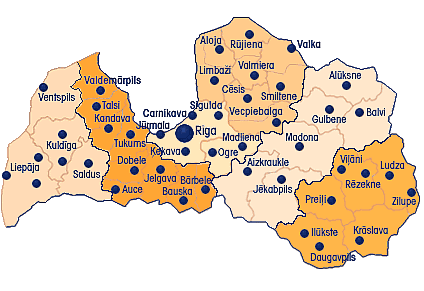 Pielikums Nr. 4Pakalpojuma sniegšanas vietas 0,4-20 kV elektropārvades līniju trašu tīrīšanai un atsevišķu koku apzāģēšanai/nozāģēšanai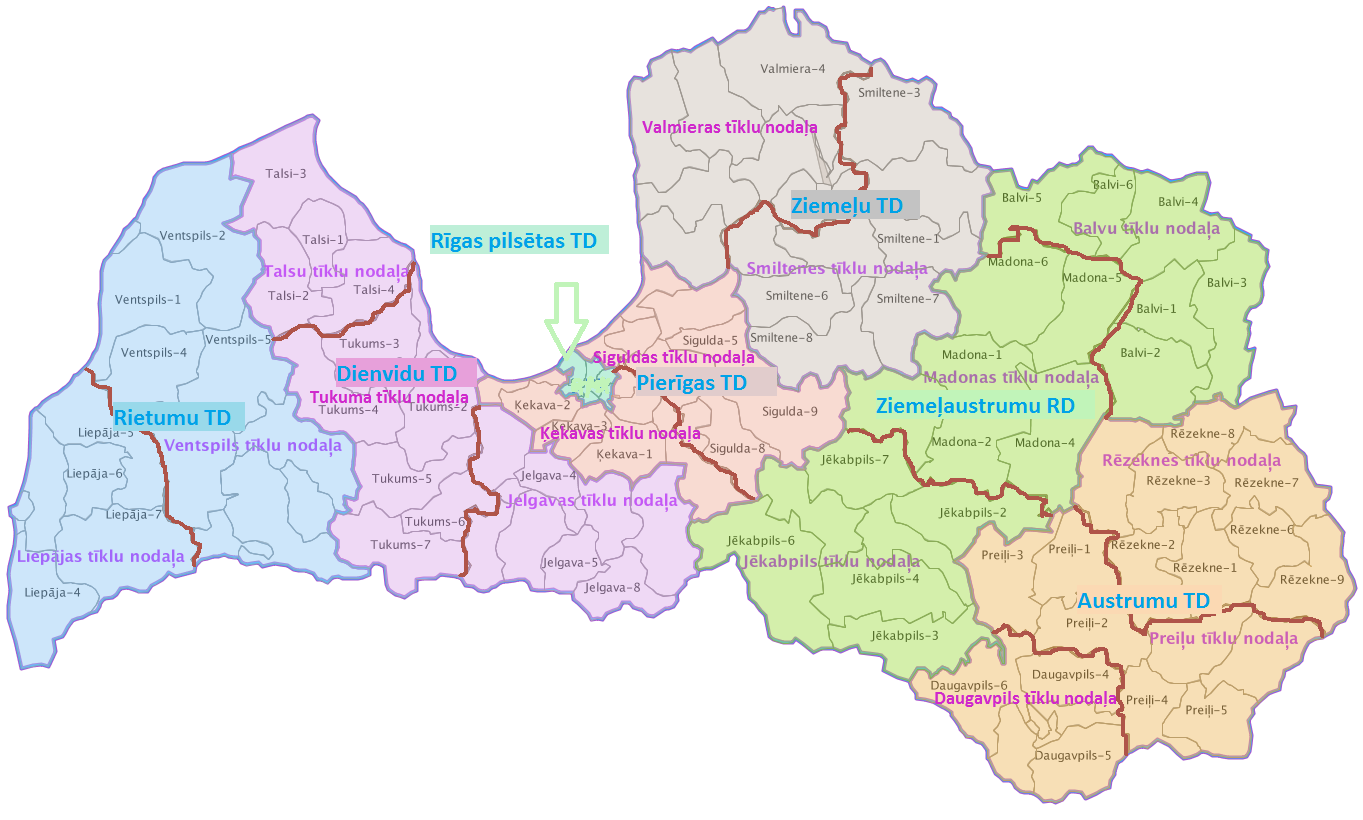 Pielikums Nr. 5Piegādātāja darbinieka CV formaPielikums Nr. 6[Pasūtītāja nosaukums] [Pasūtītāja adrese] _______________ _______. gada ___. _______________ Pieteikuma kvalifikācijas sistēmai nodrošinājuma garantija Nr. _____Mēs – _______________ (vienotais reģistrācijas numurs: _______________; juridiskā adrese: _______________) (turpmāk – Kredītiestāde) – esam informēti par to, ka mūsu klients – _______________ (vienotais reģistrācijas numurs: _______________; juridiskā adrese: _______________)– iesniedzis savu Pieteikumu iekļaušanai AS "Latvenergo"_______________ (vienotais reģistrācijas numurs: _______________; juridiskā adrese: _______________) kvalifikācijas sistēmas "Būvdarbi un pakalpojumi" kvalificēto piegādātāju reģistrā. Saskaņā ar kvalifikācijas sistēmas "Būvdarbi un pakalpojumi" dokumentiem Piegādātājam jāiesniedz Pasūtītājam sava pieteikuma nodrošinājums. Termins "Pasūtītājs" šajā garantijā attiecināms gan uz AS "Latvenergo", gan uz AS "Sadales tīkls", atkarībā no iepirkumu organizatoriskās struktūras, ar nosacījumu, ka par katru atsevišķu gadījumu var tikt iesniegts tikai viens Pieprasījums.Ņemot vērā iepriekš minēto, ar šo Kredītiestāde neatsaucami uzņemas pienākumu samaksāt Pasūtītājam jebkuru tā pieprasīto naudas summu, nepārsniedzot [valūta] _______________ (_______________), gadījumā, ja, ievērojot šajā garantijā noteiktās prasības, Kredītiestādei ir iesniegts atbilstošs Pasūtītāja parakstīts dokuments (turpmāk – Pieprasījums), ar kuru Pasūtītājs pieprasa Kredītiestādei veikt maksājumu uz šīs garantijas pamata un kurā norādīts, ka ir iestājies vismaz viens no šādiem nosacījumiem (norādot konkrēto nosacījumu, kas iestājies):Piegādātāja saistību, tajā skaitā garantijas saistību, neizpildes rezultātā Pasūtītājam nodarīti zaudējumi, kas aprēķināti saskaņā ar līgumiem, kurus Piegādātājs noslēdzis ar Pasūtītāju, būdams iekļauts kvalifikācijas sistēmā, vai lai ieturētu līgumsodu, kas aprēķināts saskaņā ar līgumiem, kurus Piegādātājs noslēdzis ar Pasūtītāju, būdams iekļauts kvalifikācijas sistēmā, vaiPiegādātājs ir atsaucis savu piedāvājumu iepirkumu procedūrā, kas sludināta kvalificētajiem piegādātājiem, vaiPiegādātājs, kura piedāvājums izraudzīts saskaņā ar piedāvājuma izvēles kritēriju iepirkuma procedūrā, kas sludināta kvalificētajiem piegādātājiem, neparaksta iepirkuma līgumu vai vispārīgo vienošanos Pasūtītāja noteiktajā termiņā.Pieprasījums iesniedzams papīra dokumenta formā vai elektroniski. Elektroniski iesniegšana veicama autentificēta ziņojuma veidā, izmantojot SWIFT. Identifikācijas nolūkā Pieprasījuma parakstītāju paraksti uz Pieprasījuma apliecināmi notariāli vai arī Pieprasījums iesniedzams ar Piegādātāju apkalpojošās kredītiestādes starpniecību, kura apliecina Pieprasījuma parakstītāju identitāti un tiesības parakstīt Pieprasījumu Pasūtītāja vārdā.Šī garantija ir spēkā līdz _______. gada ___. _______________ (turpmāk – Beigu datums). Kredītiestādei jāsaņem Pieprasījums ne vēlāk kā Beigu datumā Kredītiestādē (adrese: _______________) vai – gadījumā, ja Pieprasījuma iesniegšana tiek veikta elektroniski, – _______________ (Kredītiestādes SWIFT adrese). Šī garantija zaudēs spēku pirms garantijā noteiktā termiņa beigām, ja Pasūtītājs rakstveidā atbrīvos Kredītiestādi no tās saistībām saskaņā ar šo garantiju.Šī garantija ir pakļauta Vienotajiem pieprasījuma garantiju noteikumiem (the Uniform Rules for Demand Guarantees) (2010. gada redakcija, Starptautiskās Tirdzniecības palātas publikācija Nr. 758). Šai garantijai un ar to saistītajām tiesiskajām attiecībām, ciktāl attiecīgos jautājumus neregulē minētie Vienotie pieprasījuma garantiju noteikumi, piemērojami Latvijas Republikas normatīvie akti. Jebkurš strīds, kas rodas starp Kredītiestādi un Pasūtītāju saistībā ar šo garantiju, izšķirams Latvijas Republikas tiesā.[parakstītāja amata nosaukums] [ personiskais paraksts] [parakstītāja vārds un uzvārds]Pielikums Nr. 7Pieteikuma kvalifikācijas sistēmai nodrošinājuma garantijai izvirzītās prasības, ja to iesniedz kā apdrošināšanas polisiJa pieteikuma kvalifikācijas sistēmai nodrošinājuma garantija tiek iesniegta kā apdrošināšanas polise, tad tajā jāiekļauj šādi noteikumi, kuri jānosaka kā noteicošie pār citiem apdrošināšanas līguma noteikumiem šādā secībā:Šī apdrošināšanas polise tiek izsniegta kā pieprasījuma garantija saskaņā ar Vienotajiem pieprasījuma garantiju noteikumiem (the Uniform Rules for Demand Guarantees) (2010. gada redakcija, Starptautiskās Tirdzniecības palātas publikācija Nr. 758). Šai garantijai un ar to saistītajām tiesiskajām attiecībām, ciktāl attiecīgos jautājumus neregulē minētie Vienotie pieprasījuma garantiju noteikumi, piemērojami Latvijas Republikas normatīvie akti. Jebkurš strīds, kas rodas starp Apdrošinātāju un Pasūtītāju saistībā ar šo garantiju, izšķirams Latvijas Republikas tiesā.Termins "Pasūtītājs un/vai Apdrošinātais" šajā garantijā attiecināms gan uz AS "Latvenergo", gan uz AS "Sadales tīkls", atkarībā no iepirkumu organizatoriskās struktūras, ar nosacījumu, ka par katru atsevišķu gadījumu var tikt iesniegts tikai viens Pieprasījums.Saskaņā ar šīs garantijas noteikumiem Apdrošinātājs neatsaucami uzņemas pienākumu samaksāt Pasūtītājam jebkuru tā pieprasījumā norādīto naudas summu, kas nepārsniedz Apdrošinājuma summu, neprasot Pasūtītājam pamatot savu prasību, ar nosacījumu, ka Pasūtītājs norāda, ka tās pieprasījums attiecas uz viena vai vairāku zemāk minēto nosacījumu spēkā stāšanos:Piegādātāja saistību, tajā skaitā garantijas saistību, neizpildes rezultātā Pasūtītājam nodarīti zaudējumi, kas aprēķināti saskaņā ar līgumiem, kurus Piegādātājs noslēdzis ar Pasūtītāju, būdams iekļauts kvalifikācijas sistēmā, vai lai ieturētu līgumsodu, kas aprēķināts saskaņā ar līgumiem, kurus Piegādātājs noslēdzis ar Pasūtītāju, būdams iekļauts kvalifikācijas sistēmā, vaiPiegādātājs ir atsaucis savu piedāvājumu iepirkumu procedūrā, kas sludināta kvalificētajiem piegādātājiem, vaiPiegādātājs, kura piedāvājums izraudzīts saskaņā ar piedāvājuma izvēles kritēriju iepirkuma procedūrā, kas sludināta kvalificētajiem piegādātājiem, neparaksta iepirkuma līgumu vai vispārīgo vienošanos Pasūtītāja noteiktajā termiņā.Pielikums Nr.8Informācija par būvkomersantu*Ievadīšanai būvdarbu elektroniskās iepirkumu sistēmas datu bāzē1. Uzņēmuma nosaukums: 	2. Reģistrācijas Nr.:		3. Uzņēmuma adrese:		4. Kontaktpersona darbam ar elektronisko iepirkumu sistēmu:	5. Kontakti (tālr. Nr., e-pasts):	6. Uzņēmuma vadītājs:	7. Kontaktpersonas E-pasts:	 (būvdarbu piedāvājumu sagatavošanai elektroniskajā iepirkumu sistēmā)8. Apstiprinātāja E-pasts (būvdarbu piedāvājumu iesniegšanai elektroniskajā iepirkumu sistēmā)*Aizpilda Piegādātājs, kurš pieteicis savu kvalifikāciju 6.6., 6.7., 6.11., 6.13. punktā norādītajos darbosPielikums Nr.9Kvalifikācijas sistēmā iekļaujamo un ieskaitāmo kvalificēto elektromontieru kvalifikācijas kritēriji* - Elektromontiera profesionālās izglītības līmeņi (atbilstoši Profesionālās izglītības likuma 16. pantā noteiktajam) un tos apliecinošie dokumenti ir sekojoši:Pirmais elektromontiera profesionālās izglītības līmenis - profesionālās pamatskolas atestāts vai apliecībaOtrais elektromontiera profesionālās izglītības līmenis - Arodskolas atestāts vai diplomsTrešais elektromontiera profesionālās izglītības līmenis – tehnikuma diploms vai profesionālās vidusskolas atestātsCeturtais elektromontiera profesionālās izglītības līmenis – koledžas diplomsKabeļu elektromontieriem elektroietaišu būvniecības, rekonstrukcijas, renovācijas un remonta darbiem līdz 20 kV, papildus profesionālās izglītības dokumentam, jāiesniedz derīga AS "Sadales tīkls" Mācību centra izdota kabeļu elektromontiera apliecība. 1.Vispārējie būvdarbi2.Ūdensapgādes un kanalizācijas, ieskaitot ugunsdzēsības, sistēmu izbūves, pārbūves, atjaunošanas un remonta darbi3.Siltumapgādes (t.sk. apkures), ventilācijas un gaisa kondicionēšanas sistēmu izbūves, pārbūves, atjaunošanas un remonta darbi4.Mehānisko iekārtu izbūves, pārbūves, atjaunošanas un remonta darbi5.Hidrotehnisko būvju būvdarbi6.Elektroietaišu būvniecības, pārbūves, atjaunošanas un remontu darbi līdz 1000 V (ieskaitot)7.Elektroietaišu būvniecības, pārbūves, atjaunošanas un remontu darbi 6 - 20 kV:6-20 kV sadales ietaises, t.sk. releju aizsardzība, automātika un vadība,Gaisvadu un piekarkabeļu līnijas, 6-20/0,4 kV transformatoru apakšstacijas,brīvgaisa jaudas slēdži,Kabeļlīnijas, 6-20/0.4 kV transformatoru apakšstacijas8.110 kV un 330 kV elektroietaišu, t.sk. releju aizsardzības, automātikas un vadības sistēmu  būvniecības, pārbūves, atjaunošanas un remontu darbi9.Iekštelpu elektronisko sakaru sistēmu projektēšana un izbūve10.Elektronisko sakaru sistēmu , t.sk. kabeļu līniju un kanalizāciju projektēšana un izbūve11.Elektroietaišu būvniecības, pārbūves, atjaunošanas un remontu darbu līdz 20 kV projektēšana:Gaisvadu līniju, kabeļlīniju, 6-20/0,4 kV transformatoru apakšstaciju un komutācijas punktu  projektēšana,6-20 kV sadalietaises (110/6-20 kV apakšstacijas un sadales punkti), t.sk. releju aizsardzības, automātikas un vadības projektēšana12.110 kV un 330 kV elektroietaišu, t.sk. releju aizsardzības, automātikas un vadības sistēmu  projektēšana13.0,4-20kV elektropārvades līniju trašu tīrīšana un atsevišķu koku apzāģēšana/nozāģēšana1.Austrumu TDAS "Sadales tīkls" Austrumu tehniskās daļas teritorija2.Pierīgas TDAS "Sadales tīkls" Pierīgas tehniskās daļas teritorija3.Dienvidu TDAS "Sadales tīkls" Dienvidu tehniskās daļas teritorija4.Rīgas pilsētas TDAS "Sadales tīkls" Rīgas pilsētas tehniskās daļas teritorija5.Rietumu TDAS "Sadales tīkls" Rietumu tehniskās daļas teritorija6.Ziemeļaustrumu TDAS "Sadales tīkls" Ziemeļaustrumu tehniskās daļas teritorija7.Ziemeļu TDAS "Sadales tīkls" Ziemeļu tehniskās daļas teritorija8.TEC Termoelektrostacijas9.HESHidroelektrostacijasAS "Sadales tīkls" Austrumu tehniskā daļaAS "Sadales tīkls" Austrumu tehniskā daļa1Daugavpils tīklu nodaļa – Daugavpils, Daugavpils novads,  Ilūkstes novads;2Preiļu tīklu nodaļa -  Aglonas novads,  Riebiņu novads,  Līvānu novads,  Preiļu novads,  Vārkavas novads, Dagdas novads, Krāslavas novads;3Rēzeknes tīklu nodaļa -  Rēzekne,  Rēzeknes novads,  Viļānu novads; Ciblas novads,  Ludzas novads,  Kārsavas novads,  Zilupes novads;AS "Sadales tīkls" Dienvidu tehniskā daļaAS "Sadales tīkls" Dienvidu tehniskā daļa4Jelgavas tīklu nodaļa - Jelgavas pilsēta, Jelgavas novads, Ozolnieku novads, Rundāles novads, Olaines novads; Bauskas novads, Vecumnieku novads, Iecavas novads;5Talsu tīklu nodaļa - Talsu novads, Rojas novads, Dundagas novads, Mērsraga novads;6Tukuma tīklu nodaļa - Tukuma novads, Jaunpils novads, Engures novads, Kandavas novads, Kuldīgas novads, Dobeles novads, Tērvetes novads, Auces novads;AS "Sadales tīkls" Pierīgas tehniskā daļaAS "Sadales tīkls" Pierīgas tehniskā daļa7Siguldas tīklu nodaļa – Ādažu novads, Carnikavas novads, Garkalnes novads, Garkalnes novads, Ikšķiles novads, Ikšķiles novads, Inčukalna novads, Kokneses novads, Krimuldas novads, Ķeguma novads, Ķekavas novads, Lielvārdes novads, Mālpils novads, Ogres novads, Ropažu novads, Salaspils novads, Salaspils novads, Saulkrastu novads, Sējas novads, Siguldas novads, Stopiņu novads, Vecumnieku novads8Ķekavas tīklu nodaļa -  Ķekavas novads, Baldones novads, Babītes novads, Mārupes novads, Jelgavas novads, Olaines novads, Salaspils novads, Rīga, Jūrmala, Engures novadsAS "Sadales tīkls" Rietumu tehniskā daļaAS "Sadales tīkls" Rietumu tehniskā daļa9Liepājas tīklu nodaļa – Liepāja, Grobiņas novads,  Nīcas novads,  Pāvilostas novads,  Rucavas novads, Aizputes novads,  Durbes novads,  Priekules novads,  Vaiņodes novads,  Nīcas novads;10Ventspils tīklu nodaļa -  Ventspils,  Ventspils novads,  Talsu novads, Kuldīgas novads,  Aizputes novads,  Alsungas novads,  Skrundas novads,  Saldus novads, Brocēnu novads,  Dobeles novads,  Kandavas novads;AS "Sadales tīkls" Ziemeļaustrumu tehniskā daļaAS "Sadales tīkls" Ziemeļaustrumu tehniskā daļa11Balvu tīklu nodaļa - Balvu novads, Viļakas novads, Rugāju novads, Baltinavas novads, Alūksnes novads, Apes novads;12Madonas tīklu nodaļa - Madonas novads, Cesvaines novads, Lubānas novads, Ērgļu novads, Varakļānu novads, Gulbenes novads;13Jēkabpils tīklu nodaļa - Jēkabpils pilsēta, Jēkabpils novads, Vecumnieku novads, Krustpils novads, Salas novads, Aknīstes novads, Viesītes novads, Aizkraukles novads, Kokneses novads, Skrīveru novads, Pļaviņu novads, Jaunjelgavas novads, Neretas novads;AS "Sadales tīkls" Ziemeļu tehniskā daļaAS "Sadales tīkls" Ziemeļu tehniskā daļa14Valmieras tīklu nodaļa – Valmieras novads, Rūjienas novads, Naukšēnu novads, Mazsalacas novads, Burtnieku novads, Beverīnas novads, Alojas novads, Salacgrīvas novads, Limbažu novads;15Smiltenes tīklu nodaļa - Valkas novads, Smiltenes novads, Strenču novads, Pārgaujas novads, Priekuļu novads, Raunas novads, Vecpiebalgas novads, Jaunpiebalgas novads, Amatas novads, Līgatnes novads.Nr.p.k.Pasūtītāja nosaukumsPasūtītāja kontaktpersona                   ( vārds, uzvārds, amats, telefons)Objekta nosaukumsNr.p.k.Pasūtītāja nosaukumsPasūtītāja kontaktpersona                   ( vārds, uzvārds, amats, telefons)Objekta nosaukumsProjekta uzsākšanas, pabeigšanas gads/ mēnesisDarbu apjoms(EUR)Detalizēts izpildīto darbu/pakalpojumu aprakstsVārds Uzvārds:Sertifikāta nosaukums:Sertifikāta numurs:Sertifikāta izdevējs:Sertifikāta derīguma termiņš: Sertifikāta kopija:...jāpievieno failsVārds Uzvārds Apliecības nosaukumsApliecības numursApliecības izdevējsApliecība: spriegumaktīvo darbu veidsApliecības derīguma termiņš Apliecības kopija ...jāpievieno failsVārds Uzvārds Elektrodrošības grupa Elektrodrošības grupa (apliecība): IZDEVĒJSElektrodrošības grupa (apliecība): DERĪGUMA TERMIŅŠProfesionālā izglītība: LĪMENIS Profesionālā izglītība: SPECIĀLITĀTEProfesionālā izglītība: dokumenta NOSAUKUMSProfesionālā izglītība: dokumenta IZDEVĒJSApliecinājums ka ir pieprasītā pieredze Dokumentu kopijas ...jāpievieno failsNr. p.k.Vārds, uzvārds Personas kodsAmatsLīgumattiecībasLīgumattiecībasLīgumattiecībasLīgumattiecībasLīgumattiecībasDarba aizsardzības speciālistu atestācijaDarba aizsardzības speciālistu atestācijaDarba aizsardzības speciālistu atestācijaNr. p.k.Vārds, uzvārds Personas kodsAmatsLīguma Nr.Līguma noslēgšanas datumsNodarbināts pamatdarbā Nodarbināts papilddarbāPašnodarbinātaisApliecības Nr.Izdošanas datumsAtestācijas veidsNr. p.k.Vārds, uzvārds Personas kodsAmatsLīguma Nr.Līguma noslēgšanas datumsNodarbināts pamatdarbā Nodarbināts papilddarbāPašnodarbinātaisApliecības Nr.Izdošanas datumsAtestācijas veids...Vārds, uzvārdsKomercsabiedrībaAmatsSertifikāta, licences Nr. un ED grupaDarbu vadītājs nodaļā:….Brigādes darbinieki nodaļā:….…1.Austrumu TDAS "Sadales tīkls" Austrumu tehniskās daļas teritorija2.Pierīgas TDAS "Sadales tīkls" Pierīgas tehniskās daļas teritorija3.Dienvidu TDAS "Sadales tīkls" Dienvidu tehniskās daļas teritorija4.Rīgas pilsētas TDAS "Sadales tīkls" Rīgas pilsētas tehniskās daļas teritorija5.Rietumu TDAS "Sadales tīkls" Rietumu tehniskās daļas teritorija6.Ziemeļaustrumu TDAS "Sadales tīkls" Ziemeļaustrumu tehniskās daļas teritorija7.Ziemeļu TDAS "Sadales tīkls" Ziemeļu tehniskās daļas teritorija8.TEC Termoelektrostacijas9.HESHidroelektrostacijasAS "Sadales tīkls" Austrumu tehniskā daļaAS "Sadales tīkls" Austrumu tehniskā daļa1Daugavpils tīklu nodaļa – Daugavpils, Daugavpils novads,  Ilūkstes novads;2Preiļu tīklu nodaļa -  Aglonas novads,  Riebiņu novads,  Līvānu novads,  Preiļu novads,  Vārkavas novads, Dagdas novads, Krāslavas novads;3Rēzeknes tīklu nodaļa -  Rēzekne,  Rēzeknes novads,  Viļānu novads; Ciblas novads,  Ludzas novads,  Kārsavas novads,  Zilupes novads;AS "Sadales tīkls" Dienvidu tehniskā daļaAS "Sadales tīkls" Dienvidu tehniskā daļa4Jelgavas tīklu nodaļa - Jelgavas pilsēta, Jelgavas novads, Ozolnieku novads, Rundāles novads, Olaines novads; Bauskas novads, Vecumnieku novads, Iecavas novads;5Talsu tīklu nodaļa - Talsu novads, Rojas novads, Dundagas novads, Mērsraga novads;6Tukuma tīklu nodaļa - Tukuma novads, Jaunpils novads, Engures novads, Kandavas novads, Kuldīgas novads, Dobeles novads, Tērvetes novads, Auces novads;AS "Sadales tīkls" Pierīgas tehniskā daļaAS "Sadales tīkls" Pierīgas tehniskā daļa7Siguldas tīklu nodaļa – Ādažu novads, Carnikavas novads, Garkalnes novads, Garkalnes novads, Ikšķiles novads, Ikšķiles novads, Inčukalna novads, Kokneses novads, Krimuldas novads, Ķeguma novads, Ķekavas novads, Lielvārdes novads, Mālpils novads, Ogres novads, Ropažu novads, Salaspils novads, Salaspils novads, Saulkrastu novads, Sējas novads, Siguldas novads, Stopiņu novads, Vecumnieku novads8Ķekavas tīklu nodaļa -  Ķekavas novads, Baldones novads, Babītes novads, Mārupes novads, Jelgavas novads, Olaines novads, Salaspils novads, Rīga, Jūrmala, Engures novadsAS "Sadales tīkls" Rietumu tehniskā daļaAS "Sadales tīkls" Rietumu tehniskā daļa9Liepājas tīklu nodaļa – Liepāja, Grobiņas novads,  Nīcas novads,  Pāvilostas novads,  Rucavas novads, Aizputes novads,  Durbes novads,  Priekules novads,  Vaiņodes novads,  Nīcas novads;10Ventspils tīklu nodaļa -  Ventspils,  Ventspils novads,  Talsu novads, Kuldīgas novads,  Aizputes novads,  Alsungas novads,  Skrundas novads,  Saldus novads, Brocēnu novads,  Dobeles novads,  Kandavas novads;AS "Sadales tīkls" Ziemeļaustrumu tehniskā daļaAS "Sadales tīkls" Ziemeļaustrumu tehniskā daļa11Balvu tīklu nodaļa - Balvu novads, Viļakas novads, Rugāju novads, Baltinavas novads, Alūksnes novads, Apes novads;12Madonas tīklu nodaļa - Madonas novads, Cesvaines novads, Lubānas novads, Ērgļu novads, Varakļānu novads, Gulbenes novads;13Jēkabpils tīklu nodaļa - Jēkabpils pilsēta, Jēkabpils novads, Vecumnieku novads, Krustpils novads, Salas novads, Aknīstes novads, Viesītes novads, Aizkraukles novads, Kokneses novads, Skrīveru novads, Pļaviņu novads, Jaunjelgavas novads, Neretas novads;AS "Sadales tīkls" Ziemeļu tehniskā daļaAS "Sadales tīkls" Ziemeļu tehniskā daļa14Valmieras tīklu nodaļa – Valmieras novads, Rūjienas novads, Naukšēnu novads, Mazsalacas novads, Burtnieku novads, Beverīnas novads, Alojas novads, Salacgrīvas novads, Limbažu novads;15Smiltenes tīklu nodaļa - Valkas novads, Smiltenes novads, Strenču novads, Pārgaujas novads, Priekuļu novads, Raunas novads, Vecpiebalgas novads, Jaunpiebalgas novads, Amatas novads, Līgatnes novads;Vārds, Uzvārds:Darba vieta / uzņēmums:Profesija:Pieredze uzņēmumā (gadi):Izglītība un apmācības:Datums (no – līdz)Izglītības iestāde / organizācija, kas veica apmācībuIegūtā izglītība / kvalifikācijaDatums: (no – līdz)Izglītības iestāde / organizācija, kas veica apmācībuIegūtā izglītība / kvalifikācijaPapildus kvalifikāciju mācībasu.t.t.Darba pieredze:Datums (no – līdz)(kabeļu līniju elektromontieris) Datums (no – līdz)(gaisvadu līniju elektromontieris)UzņēmumsAmatsDatums (no – līdz)(meistars)Datums (no – līdz)(elektromontāžas darbu vadītājs)UzņēmumsAmatsu.t.t.Pēdējo gadu svarīgāko darbu saraksts:Pēdējo gadu svarīgāko darbu saraksts:20__. gads 1. ...2. ...3. ...20__. gads20__. gadsDarbinieka parakstsElektromontiera profesionālās izglītības līmenis*Elektroietaises līdz 1 kVElektroietaises virs 6 kVElektromontiera profesionālās izglītības līmenis*Mazākais nepieciešamais darba stāžs Mazākais nepieciešamais darba stāžsPirmais 3 gadi5 gadiOtrais 1 gads3 gadiTrešais 1 gads2 gadiCeturtais 1 gads2 gadi